杭州钱塘区下沙区块公共卫生间物业化管理服务项目招标文件 （电子招投标）编号:QTCG-GK-2022-062杭州市钱塘区综合行政执法局杭州市公共资源交易中心钱塘分中心二〇二二年四月二日目  录第一部分      招标公告第二部分      投标人须知第三部分      采购需求第四部分      评标办法第五部分      拟签订的合同文本第六部分      应提交的有关格式范例第一部分 招标公告项目概况杭州钱塘区下沙区块公共卫生间物业化管理服务项目招标项目的潜在投标人应在政采云平台（https://www.zcygov.cn/）获取（下载）招标文件，并于2022年4月25日9点30分00秒（北京时间）前递交（上传）投标文件。一、项目基本情况                                                项目编号：QTCG-GK-2022-062    项目名称：杭州钱塘区下沙区块公共卫生间物业化管理服务项目    预算金额（元）：11250817最高限价（元）：4339959，4124464，2786394采购需求：标项一标项名称:钱塘区下沙区块（2号大街以北区域35座公厕）数量:不限预算金额（元）:4339959简要规格描述或项目基本概况介绍、用途：公厕保洁服务，实际坑位为433个（小便池按0.5个坑位）。详见招标文件第三部分。备注：无标项二标项名称:钱塘区下沙区块（2号大街以南，15号大街以西区域35座公厕）数量:不限预算金额（元）:4124464简要规格描述或项目基本概况介绍、用途：公厕保洁服务，实际坑位为411.5个（小便池按0.5个坑位）。详见招标文件第三部分。备注：无标项三标项名称:钱塘区下沙区块（2号大街以南，15号大街以东区域24座公厕）数量:不限预算金额（元）:2786394简要规格描述或项目基本概况介绍、用途：公厕保洁服务，实际坑位为278个（小便池按0.5个坑位）。详见招标文件第三部分。备注：无合同履约期限：本项目服务期限1年。本项目接受联合体投标：是，否。二、申请人的资格要求：1. 满足《中华人民共和国政府采购法》第二十二条规定；未被“信用中国”（www.creditchina.gov.cn)、中国政府采购网（www.ccgp.gov.cn）列入失信被执行人、重大税收违法案件当事人名单、政府采购严重违法失信行为记录名单；    2.落实政府采购政策需满足的资格要求：无；专门面向中小企业货物全部由符合政策要求的中小企业制造，提供中小企业声明函；货物全部由符合政策要求的小微企业制造，提供中小企业声明函；服务全部由符合政策要求的中小企业承接，提供中小企业声明函；服务全部由符合政策要求的小微企业承接，提供中小企业声明函；要求以联合体形式参加，提供联合协议和中小企业声明函，联合协议中中小企业合同金额应当达到  %，小微企业合同金额应当达到 %;如果供应商本身提供所有标的均由中小企业制造、承建或承接，视同符合了资格条件，无需再与其他中小企业组成联合体参加政府采购活动，无需提供联合协议；要求合同分包，提供分包意向协议和中小企业声明函，分包意向协议中中小企业合同金额应当达到达到  % ，小微企业合同金额应当达到 % ;如果供应商本身提供所有标的均由中小企业制造、承建或承接，视同符合了资格条件，无需再向中小企业分包，无需提供分包意向协议；3.本项目的特定资格要求：无。4.单位负责人为同一人或者存在直接控股、管理关系的不同供应商，不得参加同一合同项下的政府采购活动；为采购项目提供整体设计、规范编制或者项目管理、监理、检测等服务后不得再参加该采购项目的其他采购活动。三、获取招标文件 时间：/至2022年4月25日，每天上午00:00至12:00 ，下午12:00至23:59（北京时间，线上获取法定节假日均可，线下获取文件法定节假日除外）地点（网址）：政采云平台（https://www.zcygov.cn/） 方式：供应商登录政采云平台https://www.zcygov.cn/在线申请获取采购文件（进入“项目采购”应用，在获取采购文件菜单中选择项目，申请获取采购文件）。 售价（元）：0 	四、提交投标文件截止时间、开标时间和地点提交投标文件截止时间： 2022年4月25日9点30分 （北京时间）投标地点（网址）：政采云平台（https://www.zcygov.cn/） 开标时间：2022年4月25日9点30分 开标地点（网址）：政采云平台（https://www.zcygov.cn/）五、公告期限 自本公告发布之日起5个工作日。其他补充事宜1.《浙江省财政厅关于进一步发挥政府采购政策功能全力推动经济稳进提质的通知》（浙财采监（2022）3号）、《浙江省财政厅关于进一步促进政府采购公平竞争打造最优营商环境的通知》（浙财采监（2021）22号）已分别于2022年1月29日和2022年2月1日开始实施，此前有关规定与上述文件内容不一致的，按上述文件要求执行。    2.根据《浙江省财政厅关于进一步促进政府采购公平竞争打造最优营商环境的通知》（浙财采监（2021）22号）文件关于“健全行政裁决机制”要求，鼓励供应商在线提起询问，路径为：政采云-项目采购-询问质疑投诉-询问列表:鼓励供应商在线提起质疑，路径为：政采云-项目采购-询问质疑投诉-质疑列表。质疑供应商对在线质疑答复不满意的，可在线提起投诉，路径为：浙江政府服务网-政府采购投诉处理-在线办理。3.供应商认为招标文件使自己的权益受到损害的，可以自获取招标文件之日或者招标文件公告期限届满之日（公告期限届满后获取招标文件的，以公告期限届满之日为准）起7个工作日内，以书面形式向采购人和采购代理机构提出质疑。质疑供应商对采购人、采购代理机构的答复不满意或者采购人、采购代理机构未在规定的时间内作出答复的，可以在答复期满后十五个工作日内向同级政府采购监督管理部门投诉。质疑函范本、投诉书范本请到浙江政府采购网下载专区下载。4.其他事项：（1）需要落实的政府采购政策：包括节约资源、保护环境、支持创新、促进中小企业发展等。详见招标文件的第二部分总则。（2）电子招投标的说明：①电子招投标：本项目以数据电文形式，依托“政府采购云平台（www.zcygov.cn）”进行招投标活动，不接受纸质投标文件；②投标准备：注册账号--点击“商家入驻”，进行政府采购供应商资料填写；申领CA数字证书---申领流程详见“浙江政府采购网-下载专区-电子交易客户端-CA驱动和申领流程”；安装“政采云电子交易客户端”----前往“浙江政府采购网-下载专区-电子交易客户端”进行下载并安装；③招标文件的获取：使用账号登录或者使用CA登录政采云平台；进入“项目采购”应用，在获取采购文件菜单中选择项目，获取招标文件；④投标文件的制作：在“政采云电子交易客户端”中完成“填写基本信息”、“导入投标文件”、“标书关联”、“标书检查”、“电子签名”、“生成电子标书”等操作；⑤采购人、采购机构将依托政采云平台完成本项目的电子交易活动，平台不接受未按上述方式获取招标文件的供应商进行投标活动； ⑥对未按上述方式获取招标文件的供应商对该文件提出的质疑，采购人或采购代理机构将不予处理；⑦不提供招标文件纸质版；⑧投标文件的传输递交：投标人在投标截止时间前将加密的投标文件上传至政府采购云平台；⑨投标文件的解密：投标人按照平台提示和招标文件的规定在半小时内完成在线解密。通过“政府采购云平台”上传递交的投标文件无法按时解密，则视为投标文件撤回。⑩具体操作指南：详见政采云平台“服务中心-帮助文档-项目采购-操作流程-电子招投标-政府采购项目电子交易管理操作指南-供应商”。七、对本次采购提出询问、质疑、投诉，请按以下方式联系    1.采购人信息    名    称：杭州市钱塘区综合行政执法局     地    址：杭州市钱塘区松合路369号传    真： /项目联系人（询问）：陆工项目联系方式（询问）：0571-89898763质疑联系人：杨工质疑联系方式：0571-86933036    2.采购代理机构信息            名    称：杭州市公共资源交易中心钱塘分中心地    址：杭州市钱塘区幸福南路1116号    传    真：/                 项目联系人（询问）：陈工             项目联系方式（询问）：0571-82987992    质疑联系人：熊工                 质疑联系方式：0571-82987976      3.同级政府采购监督管理部门            名 称：杭州市钱塘区财政局 
地 址：杭州市钱塘区青六北路499号钱塘中心5号楼
传 真：0571-82988295 
联系人 ：任女士 
监督投诉电话：0571-82987260           若对项目采购电子交易系统操作有疑问，可登录政采云（https://www.zcygov.cn/），点击右侧咨询小采，获取采小蜜智能服务管家帮助，或拨打政采云服务热线400-881-7190获取热线服务帮助。CA问题联系电话（人工）：汇信CA 400-888-4636；天谷CA 400-087-8198。第二部分 投标人须知前附表一、总则1. 适用范围本招标文件适用于该项目的招标、投标、开标、资格审查及信用信息查询、评标、定标、合同、验收等行为（法律、法规另有规定的，从其规定）。   2.定义2.1 “采购人”系指招标公告中载明的本项目的采购人。2.2 “采购机构”系指招标公告中载明的本项目的采购机构。2.3 “投标人”系指是指响应招标、参加投标竞争的法人、其他组织或者自然人。2.4 “负责人”系指法人企业的法定负责人，或其他组织为法律、行政法规规定代表单位行使职权的主要负责人，或自然人本人。2.5“电子签名”系指数据电文中以电子形式所含、所附用于识别签名人身份并表明签名人认可其中内容的数据；“公章”系指单位法定名称章。因特殊原因需要使用冠以法定名称的业务专用章的，投标时须提供《业务专用章使用说明函》（附件4）。2.6“电子交易平台”是指本项目政府采购活动所依托的政府采购云平台（https://www.zcygov.cn/）。2.7 “▲” 系指实质性要求条款，“★”系产品采购项目中单一产品或核心产品，“” 系指适用本项目的要求，“” 系指不适用本项目的要求。3. 采购项目需要落实的政府采购政策3.1 本项目原则上采购本国生产的货物、工程和服务，不允许采购进口产品。除非采购人采购进口产品，已经在采购活动开始前向财政部门提出申请并获得财政部门审核同意，且在采购需求中明确规定可以采购进口产品（但如果因信息不对称等原因，仍有满足需求的国内产品要求参与采购竞争的，采购人、采购机构不会对其加以限制，仍将按照公平竞争原则实施采购）。3.2 支持绿色发展3.2.1采购人拟采购的产品属于品目清单范围的，采购人及其委托的采购代理机构将依据国家确定的认证机构出具的、处于有效期之内的节能产品、环境标志产品认证证书，对获得证书的产品实施政府优先采购或强制采购。投标人须按招标文件要求提供相关产品认证证书。▲采购人拟采购的产品属于政府强制采购的节能产品品目清单范围的，投标人未按招标文件要求提供国家确定的认证机构出具的、处于有效期之内的节能产品认证证书的，投标无效。3.2.2 修缮、装修类项目采购建材的，采购人应将绿色建筑和绿色建材性能、指标等作为实质性条件纳入招标文件和合同。3.2.3为助力打好污染防治攻坚战，推广使用绿色包装，政府采购货物、工程和服务项目中涉及商品包装和快递包装的，供应商提供产品及相关快递服务的具体包装要求要参考《商品包装政府采购需求标准（试行）》、《快递包装政府采购需求标准（试行）》。3.3支持中小企业发展3.3.1中小企业，是指在中华人民共和国境内依法设立，依据国务院批准的中小企业划分标准确定的中型企业、小型企业和微型企业，但与大企业的负责人为同一人，或者与大企业存在直接控股、管理关系的除外。符合中小企业划分标准的个体工商户，在政府采购活动中视同中小企业。3.3.2在政府采购活动中，投标人提供的货物、工程或者服务符合下列情形的，享受中小企业扶持政策：3.3.2.1在货物采购项目中，货物由中小企业制造，即货物由中小企业生产且使用该中小企业商号或者注册商标；3.3.2.2在工程采购项目中，工程由中小企业承建，即工程施工单位为中小企业；3.3.2.3在服务采购项目中，服务由中小企业承接，即提供服务的人员为中小企业依照《中华人民共和国劳动合同法》订立劳动合同的从业人员。在货物采购项目中，投标人提供的货物既有中小企业制造货物，也有大型企业制造货物的，不享受中小企业扶持政策。以联合体形式参加政府采购活动，联合体各方均为中小企业的，联合体视同中小企业。其中，联合体各方均为小微企业的，联合体视同小微企业。3.3.3对于未预留份额专门面向中小企业的政府采购货物或服务项目，以及预留份额政府采购货物或服务项目中的非预留部分标项，对小型和微型企业的投标报价给予10%的扣除，用扣除后的价格参与评审。接受大中型企业与小微企业组成联合体或者允许大中型企业向一家或者多家小微企业分包的政府采购货物或服务项目，对于联合协议或者分包意向协议约定小微企业的合同份额占到合同总金额30%以上的，对联合体或者大中型企业的报价给予3%的扣除，用扣除后的价格参加评审。组成联合体或者接受分包的小微企业与联合体内其他企业、分包企业之间存在直接控股、管理关系的，不享受价格扣除优惠政策。3.3.4符合《关于促进残疾人就业政府采购政策的通知》（财库〔2017〕141号）规定的条件并提供《残疾人福利性单位声明函》（附件1）的残疾人福利性单位视同小型、微型企业；3.3.5符合《关于政府采购支持监狱企业发展有关问题的通知》（财库[2014]68号）规定的监狱企业并提供由省级以上监狱管理局、戒毒管理局（含新疆生产建设兵团）出具的属于监狱企业证明文件的，视同为小型、微型企业。3.3.6可享受中小企业扶持政策的投标人应按照招标文件格式要求提供《中小企业声明函》，投标人提供的《中小企业声明函》与实际情况不符的，不享受中小企业扶持政策。声明内容不实的，属于提供虚假材料谋取中标、成交的，依法承担法律责任。3.3.7中小企业享受扶持政策获得政府采购合同的，小微企业不得将合同分包给大中型企业，中型企业不得将合同分包给大型企业。3.4支持创新发展3.4.1 采购人优先采购被认定为首台套产品和“制造精品”的自主创新产品。3.4.2首台套产品被纳入《首台套产品推广应用指导目录》之日起2年内，以及产品核心技术高于国内领先水平，并具有明晰自主知识产权的“制造精品”产品，自认定之日起2年内视同已具备相应销售业绩，参加政府采购活动时业绩分值为满分。3.5中小企业信用融资：为支持和促进中小企业发展，进一步发挥政府采购政策功能，杭州市钱塘区财政局发布了《关于钱塘新区政府采购支持中小企业信用融资有关事项的通知》，供应商若有融资意向，详见《关于钱塘区政府采购支持中小企业信用融资相关事项通知》，或登录杭州钱塘新区管理委员会官网（http://qt.hangzhou.gov.cn） “公告公示”专栏，查看信用融资政策文件及各相关银行服务方案。
4. 询问、质疑、投诉4.1供应商询问供应商对政府采购活动事项有疑问的，可以提出询问，采购人或者采购代理机构应当在3个工作日内对供应商依法提出的询问作出答复，但答复的内容不得涉及商业秘密。供应商提出的询问超出采购人对采购代理机构委托授权范围的，采购代理机构应当告知供应商向采购人提出。4.2供应商质疑4.2.1提出质疑的供应商应当是参与所质疑项目采购活动的供应商。潜在供应商已依法获取其可质疑的招标文件的，可以对该文件提出质疑。4.2.2供应商认为招标文件、采购过程和中标结果使自己的权益受到损害的，可以在知道或者应知其权益受到损害之日起七个工作日内，以书面形式向采购人或者采购机构提出质疑，否则，采购人或者采购机构不予受理：4.2.2.1对招标文件提出质疑的，质疑期限为供应商获得招标文件之日或者招标文件公告期限届满之日起计算。4.2.2.2对采购过程提出质疑的，质疑期限为各采购程序环节结束之日起计算。对同一采购程序环节的质疑，供应商须一次性提出。4.2.2.3对采购结果提出质疑的，质疑期限自采购结果公告期限届满之日起计算。4.2.3供应商提出质疑应当提交质疑函和必要的证明材料。质疑函应当包括下列内容：　　4.2.3.1供应商的姓名或者名称、地址、邮编、联系人及联系电话；　　4.2.3.2质疑项目的名称、编号；　　4.2.3.3具体、明确的质疑事项和与质疑事项相关的请求；　　4.2.3.4事实依据；　　4.2.3.5必要的法律依据；4.2.3.6提出质疑的日期。供应商提交的质疑函需一式三份。供应商为自然人的，应当由本人签字；供应商为法人或者其他组织的，应当由法定代表人、主要负责人，或者其授权代表签字或者盖章，并加盖公章。质疑函范本及制作说明详见附件2。4.2.4采购人或者采购机构应当在收到供应商的书面质疑后七个工作日内作出答复，并以书面形式通知质疑供应商和其他与质疑处理结果有利害关系的政府采购当事人，但答复的内容不得涉及商业秘密。根据《杭州市财政局关于进一步加强政府采购信息公开优化营商环境的通知》（杭财采监〔2021〕17号）,采购人或者采购机构在质疑回复后5个工作日内，在浙江政府采购网的“其他公告”栏目公开质疑答复，答复内容应当完整。质疑函作为附件上传。4.2.5询问或者质疑事项可能影响采购结果的，采购人应当暂停签订合同，已经签订合同的，应当中止履行合同。4.3供应商投诉4.3.1质疑供应商对采购人、采购机构的答复不满意或者采购人、采购机构未在规定的时间内作出答复的，可以在答复期满后十五个工作日内向同级政府采购监督管理部门提出投诉。4.3.2供应商投诉的事项不得超出已质疑事项的范围，基于质疑答复内容提出的投诉事项除外。4.3.3供应商投诉应当有明确的请求和必要的证明材料。4.3.5 以联合体形式参加政府采购活动的，其投诉应当由组成联合体的所有供应商共同提出。投诉书范本及制作说明详见附件3。      二、招标文件的构成、澄清、修改5．招标文件的构成5.1 招标文件包括下列文件及附件：5.1.1招标公告；5.1.2投标人须知；5.1.3采购需求；5.1.4评标办法；5.1.5拟签订的合同文本；5.1.6应提交的有关格式范例。5.2与本项目有关的澄清或者修改的内容为招标文件的组成部分。6. 招标文件的澄清、修改6.1已获取招标文件的潜在投标人，若有问题需要澄清，应于投标截止时间前，以书面形式向采购机构提出。6.2 采购机构对招标文件进行澄清或修改的，将同时通过电子交易平台通知已获取招标文件的潜在投标人。依法应当公告的，将按规定公告，同时视情况延长投标截止时间和开标时间。该澄清或者修改的内容为招标文件的组成部分。三、投标7. 招标文件的获取详见招标公告中获取招标文件的时间期限、地点、方式及招标文件售价。8.开标前答疑会或现场考察采购人组织潜在投标人现场考察或者召开开标前答疑会的，潜在投标人按第二部分投标人须知前附表的规定参加现场考察或者开标前答疑会。9.投标保证金本项目不需缴纳投标保证金。10. 投标文件的语言投标文件及投标人与采购有关的来往通知、函件和文件均应使用中文。11. 投标文件的组成11.1资格文件：11.1.1符合参加政府采购活动应当具备的一般条件的承诺函；11.1.2落实政府采购政策需满足的资格要求；11.1.3本项目的特定资格要求。11.2 商务技术文件：11.2.1投标函； 11.2.2授权委托书或法定代表人（单位负责人、自然人本人）身份证明；11.2.3联合协议；11.2.4分包意向协议；11.2.5符合性审查资料；11.2.6评标标准相应的商务技术资料；如果本项目涉及硬件设备采购，还需提供投标产品规格配置清单（设备名称、品牌及型号、规格配置详细说明、数量等）。所有技术指标表述均应采用中文，如当前公布的技术指标只有英文表述的，必须由投标人作出中文注释（评审时以中文注释为准）。否则任何含糊不清的表述导致评标委员会技术扣分直至认定为投标无效都将是投标人的责任。11.2.7商务技术偏离表；11.2.8政府采购供应商廉洁自律承诺书；11.3报价文件： 11.3.1投标报价明细表；11.3.2中小企业声明函。投标文件含有采购人不能接受的附加条件的，投标无效；投标人提供虚假材料投标的，投标无效。12. 投标文件的编制12.1投标文件分为资格文件、商务技术文件、报价文件三部分。各投标人在编制投标文件时请按照招标文件第六部分规定的格式进行，混乱的编排导致投标文件被误读或评标委员会查找不到有效文件是投标人的风险。12.2投标人进行电子投标应安装客户端软件—“政采云电子交易客户端”，并按照招标文件和电子交易平台的要求编制并加密投标文件。投标人未按规定加密的投标文件，电子交易平台将拒收并提示。12.3使用“政采云电子交易客户端”需要提前申领CA数字证书，申领流程请自行前往“浙江政府采购网-下载专区-电子交易客户端-CA驱动和申领流程”进行查阅。13.投标文件的签署、盖章13.1投标文件按照招标文件第六部分格式要求进行签署、盖章。▲投标人的投标文件未按照招标文件要求签署、盖章的，其投标无效。13.2为确保网上操作合法、有效和安全，投标人应当在投标截止时间前完成在“政府采购云平台”的身份认证，确保在电子投标过程中能够对相关数据电文进行加密和使用电子签名。13.3招标文件对投标文件签署、盖章的要求适用于电子签名。14. 投标文件的提交、补充、修改、撤回14.1 供应商应当在投标截止时间前完成投标文件的传输递交，并可以补充、修改或者撤回投标文件。补充或者修改投标文件的，应当先行撤回原文件，补充、修改后重新传输递交。投标截止时间前未完成传输的，视为撤回投标文件。投标截止时间后递交的投标文件，电子交易平台将拒收。14.2电子交易平台收到投标文件，将妥善保存并即时向供应商发出确认回执通知。在投标截止时间前，除供应商补充、修改或者撤回投标文件外，任何单位和个人不得解密或提取投标文件。14.3采购人、采购机构可以视情况延长投标文件提交的截止时间。在上述情况下，采购机构与投标人以前在投标截止期方面的全部权利、责任和义务，将适用于延长至新的投标截止期。15.投标文件的无效处理有招标文件第四部分第13项规定的情形之一的，投标无效：16.投标有效期16.1投标有效期为从提交投标文件的截止之日起90天。▲投标人的投标文件中承诺的投标有效期少于招标文件中载明的投标有效期的，投标无效。16.2投标文件合格投递后，自投标截止日期起，在投标有效期内有效。16.3在原定投标有效期满之前，如果出现特殊情况，采购机构可以以书面形式通知投标人延长投标有效期。投标人同意延长的，不得要求或被允许修改其投标文件，投标人拒绝延长的，其投标无效。四、开标、资格审查与信用信息查询17.开标 17.1采购机构按照招标文件规定的时间通过电子交易平台组织开标，所有投标人均应当准时在线参加。投标人不足3家的，不得开标。　17.2开标时，电子交易平台按开标时间自动提取所有投标文件。采购机构依托电子交易平台发起开始解密指令，投标人按照平台提示和招标文件的规定在半小时内完成在线解密。　18.资格审查18.1开标后，采购人或采购机构将依法对投标人的资格进行审查。18.2采购人或采购机构依据法律法规和招标文件的规定，对投标人的基本资格条件、特定资格条件进行审查。18.3投标人未按照招标文件要求提供与基本资格条件、特定资格条件相应的有效资格证明材料的，视为投标人不具备招标文件中规定的资格要求，其投标无效。18.4对未通过资格审查的投标人，采购人或采购机构告知其未通过的原因。18.5合格投标人不足3家的，不再评标。19.信用信息查询19.1信用信息查询渠道及截止时间：采购机构将通过“信用中国”网站(www.creditchina.gov.cn)、中国政府采购网(www.ccgp.gov.cn)渠道查询投标人投标截止时间当天的信用记录。19.2信用信息查询记录和证据留存的具体方式：现场查询的投标人的信用记录、查询结果经确认后将与采购文件一起存档。19.3信用信息的使用规则：经查询列入失信被执行人名单、重大税收违法案件当事人名单、政府采购严重违法失信行为记录名单的投标人将被拒绝参与政府采购活动。19.4联合体信用信息查询：两个以上的自然人、法人或者其他组织组成一个联合体，以一个供应商的身份共同参加政府采购活动的，应当对所有联合体成员进行信用记录查询，联合体成员存在不良信用记录的，视同联合体存在不良信用记录。五、评标20. 评标委员会将根据招标文件和有关规定，履行评标工作职责，并按照评标方法及评分标准，全面衡量各投标人对招标文件的响应情况。对实质上响应招标文件的投标人，按照评审因素的量化指标排出推荐中标的投标人的先后顺序，并按顺序提出授标建议。详见招标文件第四部分评标办法。六、定 标21. 确定中标供应商采购人将自收到评审报告之日起5个工作日内通过电子交易平台在评审报告推荐的中标候选人中按顺序确定中标供应商。22. 中标通知与中标结果公告22.1自中标人确定之日起2个工作日内，采购机构通过电子交易平台向中标人发出中标通知书，同时编制发布采购结果公告。采购机构也可以以纸质形式进行中标通知。22.2中标结果公告内容包括采购人及其委托的采购机构的名称、地址、联系方式，项目名称和项目编号，中标人名称、地址和中标金额，主要中标标的的名称、规格型号、数量、单价、服务要求，开标记录、未中标情况说明、中标公告期限以及评审专家名单、评分汇总及明细。22.3公告期限为1个工作日。七、合同授予23. 合同主要条款详见第五部分拟签订的合同文本。24. 合同的签订24.1 采购人与中标人应当通过电子交易平台在中标通知书发出之日起三十日内，按照招标文件确定的事项签订政府采购合同，并在合同签订之日起2个工作日内依法发布合同公告。24.2中标人按规定的日期、时间、地点，由法定代表人或其授权代表与采购人代表签订合同。如中标人为联合体的，由联合体成员各方法定代表人或其授权代表与采购人代表签订合同。24.3如签订合同并生效后，供应商无故拒绝或延期，除按照合同条款处理外，列入不良行为记录一次，并给予通报。24.4中标供应商拒绝与采购人签订合同的，采购人可以按照评审报告推荐的中标或者成交候选人名单排序，确定下一候选人为中标供应商，也可以重新开展政府采购活动。24.5采购合同由采购人与中标供应商根据招标文件、投标文件等内容通过政府采购电子交易平台在线签订，自动备案。25. 履约保证金拟签订的合同文本要求中标供应商提交履约保证金的，供应商应当以支票、汇票、本票或者金融机构、担保机构出具的保函等非现金形式提交。履约保证金的数额不得超过政府采购合同金额的2.5%。鼓励和支持供应商以银行、保险公司出具的保函形式提供履约保证金。采购人不得拒收履约保函。政府采购货物和服务项目中，采购单位可根据杭州市政府采购网公布的供应商履约评价情况减免履约保证金。供应商履约验收评价总分为100分的，采购单位应当免收履约保证金；评价总分在90分以上的，收取履约保证金不得高于合同金额1%；评价总分在90分以下或者暂无评分的，收取履约保证金不得高于合同金额2.5%。供应商可登录政采云平台-【金融服务】—【我的项目】—【已备案合同】以保函形式提供：1、供应商在合同列表选择需要投保的合同，点击[保函推荐]。2、在弹框里查看推荐的保函产品，供应商自行选择保函产品，点击[立即申请]。3、在弹框里填写保函申请信息。具体步骤：选择产品—填写供应商信息—选择中标项目—确认信息—等待保险/保函受理—确认保单—支付保费—成功出单。政采云金融专线400-903-9583。八、电子交易活动的中止26. 电子交易活动的中止。采购过程中出现以下情形，导致电子交易平台无法正常运行，或者无法保证电子交易的公平、公正和安全时，采购机构可中止电子交易活动：26.1电子交易平台发生故障而无法登录访问的； 26.2电子交易平台应用或数据库出现错误，不能进行正常操作的；26.3电子交易平台发现严重安全漏洞，有潜在泄密危险的；26.4病毒发作导致不能进行正常操作的； 26.5其他无法保证电子交易的公平、公正和安全的情况。 27.出现以上情形，不影响采购公平、公正性的，采购组织机构可以待上述情形消除后继续组织电子交易活动，也可以决定某些环节以纸质形式进行；影响或可能影响采购公平、公正性的，应当重新采购。九、验收28.验收28.1采购人组织对供应商履约的验收。大型或者复杂的政府采购项目，应当邀请国家认可的质量检测机构参加验收工作。验收方成员应当在验收书上签字，并承担相应的法律责任。如果发现与合同中要求不符，供应商须承担由此发生的一切损失和费用，并接受相应的处理。28.2采购人可以邀请参加本项目的其他投标人或者第三方机构参与验收。参与验收的投标人或者第三方机构的意见作为验收书的参考资料一并存档。28.3严格按照采购合同开展履约验收。采购人成立验收小组，按照采购合同的约定对供应商履约情况进行验收。验收时，按照采购合同的约定对每一项技术、服务、安全标准的履约情况进行确认。验收结束后，应当出具验收书，列明各项标准的验收情况及项目总体评价，由验收双方共同签署。验收结果与采购合同约定的资金支付及履约保证金返还条件挂钩。履约验收的各项资料应当存档备查。28.4验收合格的项目，采购人将根据采购合同的约定及时向供应商支付采购资金、退还履约保证金。验收不合格的项目，采购人将依法及时处理。采购合同的履行、违约责任和解决争议的方式等适用《中华人民共和国民法典》。供应商在履约过程中有政府采购法律法规规定的违法违规情形的，采购人应当及时报告本级财政部门。第三部分   采购需求一、项目概况本项目包含杭州市钱塘区下沙区块94座公厕，一个项目分为三个标段，服务期：一年（暂定2022年4月16日—2023年4月15日；管理标准按照杭州市清洁度考核标准要求，按照杭州市统一的星级公厕要求进行管理，按照上一期市场化招标限价每坑位1.0023万元，作为本次限价进行招标，94座公厕实际坑位总数为1122.5个（小便池按0.5个坑位），一年总经费为1125.0817万元，投标人需按年报价，具体三标细分如下：一标：钱塘区下沙区块（2号大街以北区域35座公厕），实际坑位为433个（小便池按0.5个坑位），一年经费为433.9959万元。二标：钱塘区下沙区块（2号大街以南，15号大街以西区域35公厕），实际坑位为411.5个（小便池按0.5个坑位），一年经费为412.4464万元。三标：钱塘区下沙区块（2号大街以南，15号大街以东区域24公厕，实际坑位为278个（小便池按0.5个坑位），一年经费为278.6394万元。公厕分布及数量二、基本要求▲1、每个标段人员配置要求项目负责人：1人公厕管理员不少于1人公厕保洁员每座配置不少于1人水电维修工不少于1人2、按照公共厕所保洁与服务规范（DB3301）对三星级公厕的各项要求执行。3、要求公厕做到24小时免费对外开放并按星级厕所要求在保洁时段内落实清洁和设施维修,做到公厕设施（含公厕附属式城管驿站）及环卫洁具各项卫生指标符合要求，确保达到无粪迹、无尿垢、无蛛网、无蝇蛆、无积尘、无积水、无异味、无破损的总体目标。4、遇有重大活动或其他突发事件，必须无条件及时组织力量做好保洁管理等保障工作，服从杭州市钱塘区综合行政执法局的统一指挥。5、负责做好本承包标的作业范围内的“四化”长效管理抄告单、“数字城管”抄告单和群众信访、投诉处理件的处理、整改和回复工作。6、每个标段项目负责人或公厕管理员驻点独立式城管驿站办公，对城管驿站的零星维修、保洁管理、接待等日常工作进行负责。7、确保在国家、省、市、区的各项检查中不失责任分。三、报价及费用本项目采用总费用总价承包方式进行报价。总报价应包括人工费（包括人员工资、预计加班费用、社会保障费用、住房公积金、环卫特殊岗位津贴、高温清凉费等）、水电费、保洁工具耗材费、设施设备维护维修费、其他项目费、残疾人保障金、综合管理费和税金等投标人认为完成本项目所需的一切费用。政策性文件规定及合同包含的所有风险、责任等各项应有费用均应考虑在内。承包期内，如有公厕定额标准调整，双方可按上级有关文件规定协商解决。具体要求：（1）人员工资不得低于《浙江省人民政府办公厅关于进一步改善环卫工人工作生活条件 促进环卫事业持续健康发展的若干意见》（浙政办发〔2009〕190号）和《杭州市人民政府办公厅关于进一步解决环卫工人实际困难 保障其合法权益的意见》（杭政办〔2008〕14号）规定的工资标准，必须落实职工劳保福利待遇（包含人员基础工资、环卫特殊岗位津贴、高温费、社会保险费、意外伤害险、住房公积金、双休日及法定节假日加班费、医疗体检费、劳保费、福利费等），其中“五险一金”必须缴纳在杭州本地，保障职工休息休假权利。结合投标公厕具体作业难易情况进行报价，中标后一次性总价闭口包干，人员最低基本工资不得低于最新出台的杭州市最低工资标准的110%和定额内人员相关工资要求，否则评标委员可以认为低于成本价恶性竞争而判定为无效标（服务期内的人工费用应根据最新的杭州市最低工资标准作及时调整，但承包合同总价不作调整）。（2）人员工伤保险费、税金须按招标文件规定的费率计取，否则作投标无效处理。（3）合理利润及法规要求涉及的保障费用。含突发性及应急保障方面所发生的保洁费、由于重大活动引起保洁频次增加的费用；（4）保障职工的休息休假的权利，合理排班，否则投标文件作无效标处理；（5）公厕设施的更换、维修、水、电、化粪池清污及运输等经费，公厕周围10米范围内的绿化、保洁投标人应将此项费用考虑在总报价中，如未列报，视作优惠；（6）保洁工具耗材费包括但不仅限于：工作服装、卷纸、厕所清洁消毒剂、拖把、洗手液、橡胶手套、口罩、除臭剂、盘香（每日男女厕各2盘）、笤帚、水桶、去污粉、抹布、垃圾篓（每个厕位1个）的费用，投标人应将此项费用考虑在总报价中。（7）中标后，中标单位不得以其中某项费用低于成本价等原因向采购人提出上浮合同价的要求，否则采购人将取消其中标资格，并上报采购监管机构。（8）投标报价根据采购人提供的招标文件内容、条款、现场踏勘情况、人员安排及成本估算自主组价。但投标报价不得超过本项目采购预算，否则作无效标处理。（9）意外伤害险为必买项目，投标价中应已包含相关费用。四、具体服务要求1、公厕保洁和维修内容及要求1）公共卫生间标示标牌保持清洁，无破损、遮挡、残缺、锈迹、歪斜，断字缺亮。一旦无法使用，破损维修不超过48小时；2）在保洁时段内（6点至22点），保洁员开始及结束时应全面清洁公共厕所1次。3）在保洁时段内（6点至22点），除去全面清洗时间，其他时间段应不间断进行巡回保洁，每座公厕保洁员每天巡回保洁不少于5次，公厕管理员每天不少于1次。4）每天对公共厕所进行消毒杀菌1次，并公式消毒时间。5）公共厕所周边环境应整洁有序、周边无垃圾、粪便、污水、杂草、废土、不得吊挂物品，无卫生死角，显眼处不得晾晒衣物，自行车、电动车等非机动车辆应在固定位置有序停放。6）坡道、台阶、扶手等应保持干净整洁、不得有障碍物。一旦出现破损，应出示预制维修牌，并记录维修起始时间，破损维修不超过48小时；7）化粪池周围场地应保持整洁，无垃圾、粪迹、污水，不得由恶臭、蝇蛆。化粪池不得满溢。8）门的正、反面和门把手应洁净，无松动脱落，无污迹和吊挂杂物，门缝处无垃圾、积灰、杂物、蛛网、积灰。一旦无法使用，应出示预制维修牌，并记录维修起始时间，破损维修不超过48小时；9）地面洁净，无垃圾、污迹、积水、脚印、杂物。10）蹲便器、坐便器内外应洁净，无水锈、粪便、污物、堵塞。一旦无法使用，应出示预制维修牌，并记录维修起始时间，破损维修不超过48小时；蹲坑内衣物挂钩、老年人坑位把手等缺失的应予以补齐，不得缺失。11）小便器（槽）应清洁，内、外及小便器底部无尿垢，小便器（槽）内有樟脑丸、防溅网（不小于直径15cm）。小便器（槽）内无垃圾、水锈、管道沟眼保持畅通。一旦无法使用，应出示预制维修牌，并记录维修起始时间，维修不超过48小时。12）洗手池及台面、拖把池、搁物台、厕位隔断板、婴儿护理板、镜子、无障碍扶手等应完好，无积尘、污迹、蛛网、水垢、毛发、杂物、乱涂乱画。一旦无法使用，应出示预制维修牌，并记录维修起始时间，破损维修不超过48小时；13）洗手液、干手机、除臭设备、空调（如有）、灯具及开关、拖把架、手纸盒等设备应洁净、无积尘、污迹、使用标示清晰；提供免费的手纸和洗手液，供应量应充足，不影响正常使用。14）废纸篓内废弃物不得超过废物篓的平口。15）公厕内产生的垃圾，应由保洁单位实行外运。并运至开发区指定的生活垃圾清运单位。16）公厕出现漏水、堵塞等故障，应在2小时内修复。整座厕所因维修暂时无法使用的，应公式停用时间，并指明就近公厕位置等临时过渡性措施，并报城管办备案。17）不得在公厕范围售卖一切商品。18）不得在公厕内堆放、悬挂或设置与公厕管理无关的物品。19）公厕外墙、内墙不得出现乱涂乱画，无张贴小广告，屋顶无蛛网、无漏水、污渍等。20）公厕内不得乱拉电线，不得在公厕内播放音频、视频。不得在公厕内设置监控设施。21）公厕内应在制定位置设置公厕保洁记录。不得漏记，缺计，公厕管理员应对每天检查的情况进行文字性说明，并具体说明点评理由，不得简单说明“很好、一般”等。22）公厕内配置工具间，工具间内应配置清洁和维修厕所的一般工具，包括拖把、抹布（区分擦洗台面和坐便器）、保洁提示牌，防滑提示牌。破损的工具应及时更换。23）公厕应按照爱国卫生的要求，自行或委托消杀公司对四害进行消杀。2、公厕保洁操作内容1）项目负责人：项目负责人要能胜任本项目的全部工作任务，协调、组织好笨项目的各类问题。A. 人员要求：①男性清卫人员年龄不大于60周岁，女性清卫人员年龄不大于50周岁，能说普通话；②有一定的文化水平，有一定的保洁工作经验，无犯罪前科；能熟练操作电脑③有较强的责任心，能落实甲方要求的各项保洁任务，遵守工作纪律。B.工作职责①对接甲方相关工作，及时下达甲方的工作任务，②及时反馈在日常工作中发现的各类问题和提出合理化建议。③配合甲方对现场进行检查和考核工作（含数字城管和第三方监管），并督促落实整改；④按时足额发放员工工资、福利，为环卫管理员和保洁员购买商业保险。⑤制定完善各类方案、预案，组织台帐登记工作。2）公厕管理员:公厕管理员的主要职责是对团队的作业进行培训和指导，对公厕保洁的情况进行检查，对检查结果进行登记、点评，并在月底汇总登记结果，对公厕清洁和维护状况进行评价。A.人员要求：①男性年龄不大于50周岁，女性年龄不大于45周岁，需持证上岗。②公厕管理员有一定的文化水平，能说普通话，无犯罪前科；③仪表端正，工作态度端正，熟悉公厕清卫考核标准；④具有4年以上公厕工作经验和2年以上公厕管理工作经验。⑤有较强的责任心，杜绝随意删减人员和干私活等现象发生。B.每周组织开展一次清扫作业培训，每名保洁员每月参加的培训不少于3次。C.每月制定保洁员工作表，明确每名保洁员的定岗厕所和巡回保洁厕所。D.加入微信监管群，实时汇报日常检查情况，并用照片、文字描述等方式，通过微信监管群记录检查发现的问题，并将每日检查登记（即公厕管理考核现场评分表）照片发送至群内。E.随身携带厕纸、洗手液补充液、维修螺丝刀、水笔、检查结果登记表备用品，油灰刀、工作证（需佩戴），着杭州市统一的保洁服【冬天可在工作服外配置厚外套，工作证需佩戴在厚外套上】，衣物应整洁，穿戴得体。F.检查内容应覆盖公厕周围范围、化粪池、公厕台阶、出入口、门、屋顶、地面、洗手台、小便器、蹲坑、无障碍间、工具间和第三卫生间。并检查每一件设施的完好度。G.对需要吸粪的公厕，通知吸粪车辆进行吸粪。3）公厕保洁员A. 人员要求：①男性清卫人员年龄不大于60周岁，女性清卫人员年龄不大于50周岁，能说普通话；②有一定的文化水平，有一定的保洁工作经验，无犯罪前科；③能提供身体健康的体检表、办理在杭暂住证，并在甲方处进行基础资料登记，人员在工作期间，如需要变更，必须告知甲方，通过审核同意方可调换；④有较强的责任心，能落实甲方要求的各项保洁任务，遵守工作纪律。B.公厕保洁员实行责任制和巡回保洁相结合的工作方式。其中，责任制指公厕保洁员将管理员分配的公厕作为责任制保洁，公厕内的一切问题，由责任制公厕保洁员向公厕管理员进行汇报。巡回保洁即对公厕管理员分配的公厕进行巡回保洁。C.每周参加一次情扫作业培训，每月参加次数不少于3次。D.根据公厕保洁登记台账记录，按时按实登记保洁信息。E.随身携带巡回保洁抹布（洁具和设施各1块）、保洁手套1双、记录笔。工作时段需着杭州市统一的保洁服【冬天可在工作服外配置厚外套，工作证需佩戴在厚外套上】并佩戴工作证。F.责任公厕保洁内容为：①对公厕内公共设施进行维护、保养、清扫清洗、擦拭等，确保所有设施设备都能正常使用，每天早晚各1次；对公厕内洁具和台面每天消毒1次。每次保洁时间不超过1小时②对清洗公厕的工具进行清洁、洗涤。③对出现公共厕所内无法修复的，立即报告管理员。④检查化粪池情况，⑤填写公厕保洁登记台账记录。G.公厕巡回保洁内容为：①按照规定的时间，准时到达规定公厕，并对公厕内公共设施进行维护、保养、清扫清洗、擦拭等，确保所有设施设备都能正常使用。每次保洁时间不超过1小时②对出现公共厕所内无法修复的，立即报告管理员并张贴维修告知牌。③填写公厕保洁登记台账记录。④对公厕内缺少的清洁设备告知公厕管理员尽快安排补足。⑤定期观察化粪池，出现满溢、堵塞等应及时通知管理员查看，处置。4）水电维修工A. 人员要求：①男性清卫人员年龄不大于60周岁，女性清卫人员年龄不大于50周岁，能说普通话；②有水电专业的证书和工作经验，无犯罪前科；③有较强的责任心，遵守工作纪律，能及时、按时完成各项维修工作任务。B．工作职责：①负责对公厕内的水、电、设施设备进行维修，清理下水管道、清理化粪池等。②备齐维修材料，材料工具齐全。3.公厕内保洁工具配置及存放标准A.统一配置扫把1把。B.统一配置拖把2把C.统一配置洁具抹布1块D.统一配置台面抹布1块(需区分颜色，采用吸水性好的材质)E.统一配置长柄鸡毛掸1个F.统一配置水桶2只（需区分颜色）G.统一黄色警示牌3块（正在保洁1块、小心地滑2块）H.马桶吸1个。I.洁具钢刷1个。J.拖把扫把挂钩1个。5.公厕内的其他设施配备：A.干手器一台B.空气净化设备2台C.消防灭火器1台4.保洁服配置A.作业时衣冠整齐，不得钮扣不扣，工作帽歪戴，不得穿拖鞋、卷裤腿（特殊情况除外）。B.不得用其它制式服装替代环卫工作服，不得将衣物悬挂在环卫作业车辆上。C.工号牌要求佩戴在左胸前，表面保持干净，避免污渍迹沾染。工号牌长6.5cm，宽2cm，底色橘黄，字体为宋体，工号由各城区头两个字的首位字母和4位D. 环卫作业人员工号牌，一人一号，不得转借。凡离开环卫作业队伍时，工作服和工号牌一律上交。E. 环卫作业人员在非工作时间，不得穿戴环卫工作服。F.环卫作业人员仪表应当整洁。男环卫作业人员不得留长发、蓄长须；女环卫作业人员上岗前应把头发夹好，不得影响作业安全，以低头或仰头时不脱落为度。环卫作业人员不得留长指甲。冬装正面侧面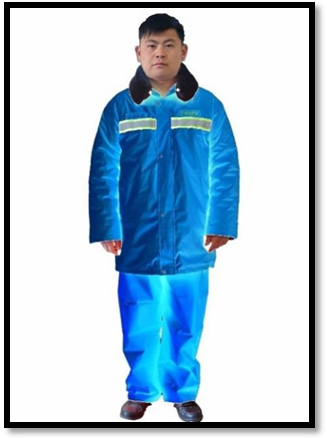 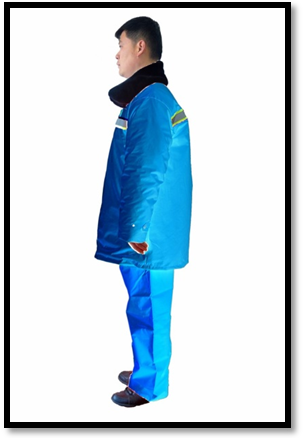 春秋装正面侧面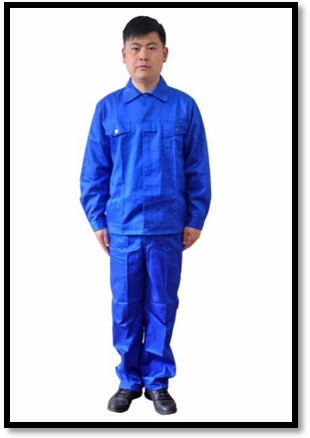 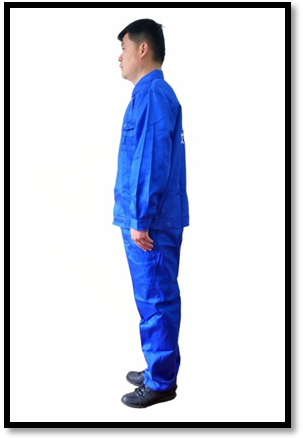 夏装正面侧面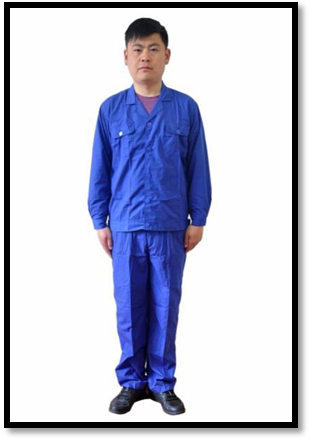 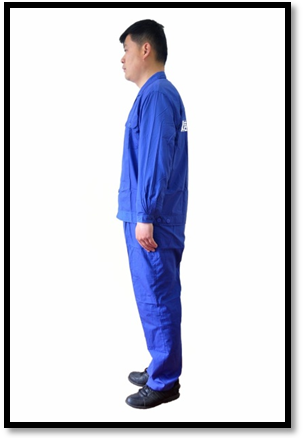 5.公厕管理考核办法公厕管理考核现场评分标准考核标准：（1）在市、区市容环卫主管部门对公厕进行现场检查中，对发现违反公厕管理考核现场评分标准的，一个问题扣1分并计一次抄告罚款500元，情节严重的计二次抄告罚款5000元，多次出现整改不到位的计多次抄告罚款10000元。（2）对市长电话、12319以及市级以上媒体曝光的，属有责投诉的公厕应立即落实整顿。每发生一次计二次抄告罚款5000元，整改不到位、不及时的可重复计扣。（3）对出现安全生产事故的，累计死亡1人以上的，实行黄牌警告，合同期内死亡3人以上，立即终止合同。无论生产事故或意外事故，责任由中标人承担。（4）未按《劳动法》和以及《浙江省人民政府办公厅关于进一步改善环卫工人工作生活条件 促进环卫事业持续健康发展的若干意见》（浙政办发〔2009〕190号）和《杭州市人民政府办公厅关于进一步解决环卫工人实际困难 保障其合法权益的意见》（杭政办〔2008〕14号）规定的工资标准，或使用超龄工人的，视为投标人放弃中标资格。（5）未按招标文件规定其他规定，每发现一次计一次抄告一次。（6）其他未明确的考核内容，根据后续制定的管理办法明确的要求进行考核。6.中标方在养护管理期间，由于养管措施不力，出现以下情况之一，采购人有权终止合同并不再与中标方续签本项目合同，由中标方承担一切责任。1、在省、市各类迎检、考评活动中失责任分或重大保障任务中，保障不力的。2、发生重大质量安全责任事故，或被媒体曝光造成严重影响的。3、全年累计三次不达标的。4、遇灾害性天气，未听从采购人统一指挥，未按采购人要求进行应急管理造成严重损失或社会不良影响的。5、因中标方的原因致使采购人向第三方承担法律责任的（包括且不限于第三方侵权、行政责任等），采购人有权就其责任承担部分全额向中标方追偿。商务要求表（招标需求里另有注明的以招标需求为准）第四部分   评标办法评标办法前附表 *备注：投标人编制投标文件（商务技术文件部分）时，建议按此目录（序号和内容）提供评标标准相应的商务技术资料。 一、评标方法1.本项目采用综合评分法。综合评分法，是指投标文件满足招标文件全部实质性要求，且按照评审因素的量化指标评审得分最高的投标人为中标候选人的评标方法。二、评标标准2. 评标标准：见评标办法前附表。三、评标程序3.1符合性审查。评标委员会应当对符合资格的投标人的投标文件进行符合性审查，以确定其是否满足招标文件的实质性要求。不满足招标文件的实质性要求的，投标无效。3.2 比较与评价。评标委员会应当按照招标文件中规定的评标方法和标准，对符合性审查合格的投标文件进行商务和技术评估，综合比较与评价。3.3汇总商务技术得分。评标委员会各成员应当独立对每个投标人的商务和技术文件进行评价，并汇总商务技术得分情况。3.4报价评审。3.4.1投标文件报价出现前后不一致的，按照下列规定修正：3.4.1.1投标文件中投标报价明细表内容与投标文件中相应内容不一致的，以投标报价明细表为准;3.4.1.2大写金额和小写金额不一致的，以大写金额为准;3.4.1.3单价金额小数点或者百分比有明显错位的，以投标报价明细表的总价为准，并修改单价;3.4.1.4总价金额与按单价汇总金额不一致的，以单价金额计算结果为准。3.4.1.5同时出现两种以上不一致的，按照3.4.1规定的顺序修正。修正后的报价按照财政部第87号令 《政府采购货物和服务招标投标管理办法》第五十一条第二款的规定经投标人确认后产生约束力。3.4.2投标文件出现不是唯一的、有选择性投标报价的，投标无效。3.4.3投标报价超过招标文件中规定的预算金额或者最高限价的，投标无效。3.4.4评标委员会认为投标人的报价明显低于其他通过符合性审查投标人的报价，有可能影响产品质量或者不能诚信履约的，应当要求其在合理的时间内提供书面说明，必要时提交相关证明材料;投标人不能证明其报价合理性的，评标委员会应当将其作为无效投标处理。3.4.5对于未预留份额专门面向中小企业的政府采购货物或服务项目，以及预留份额政府采购货物或服务项目中的非预留部分标项，对小型和微型企业的投标报价给予10%的扣除，用扣除后的价格参与评审。接受大中型企业与小微企业组成联合体或者允许大中型企业向一家或者多家小微企业分包的政府采购货物或服务项目，对于联合协议或者分包意向协议约定小微企业的合同份额占到合同总金额30%以上的，对联合体或者大中型企业的报价给予3%的扣除，用扣除后的价格参加评审。组成联合体或者接受分包的小微企业与联合体内其他企业、分包企业之间存在直接控股、管理关系的，不享受价格扣除优惠政策。3.5排序与推荐。▲评标结果按评审后得分由高到低顺序排列。得分相同的，按投标报价由低到高顺序排列。得分且投标报价相同的并列。得分最高的投标人为排名第一的中标候选人。不同标项需分别制作投标文件，所有投标人可同时参加三个标项的投标，但是不能重复中标。本项目按照标项一、标项二、标项三顺序依次开评标，标项一中标单位不进入后续评审，依次类推。四、评标中的其他事项4.1投标人澄清、说明或者补正。对于投标文件中含义不明确、同类问题表述不一致或者有明显文字和计算错误的内容需要投标人作出必要的澄清、说明或者补正的，评标委员会和投标人通过电子交易平台交换数据电文，投标人提交使用电子签名的相关数据电文或通过平台上传加盖公章的扫描件。给予投标人提交澄清、说明或补正的时间不得少于半小时，投标人已经明确表示澄清说明或补正完毕的除外。投标人的澄清、说明或者补正不得超出投标文件的范围或者改变投标文件的实质性内容。4.2投标无效。有下列情况之一的，投标无效：4.2.1投标人不具备招标文件中规定的资格要求的（投标人未提供有效的资格文件的，视为投标人不具备招标文件中规定的资格要求）；4.2.2投标文件未按照招标文件要求签署、盖章的；4.2.3采购人拟采购的产品属于政府强制采购的节能产品品目清单范围的，投标人未按招标文件要求提供国家确定的认证机构出具的、处于有效期之内的节能产品认证证书的；4.2.4投标文件含有采购人不能接受的附加条件的；4.2.5投标文件中承诺的投标有效期少于招标文件中载明的投标有效期的；   4.2.6投标文件出现不是唯一的、有选择性投标报价的;4.2.7投标报价超过招标文件中规定的预算金额或者最高限价的;4.2.8报价明显低于其他通过符合性审查投标人的报价，有可能影响产品质量或者不能诚信履约的，未能按要求提供书面说明或者提交相关证明材料，不能证明其报价合理性的;4.2.9投标人对根据修正原则修正后的报价不确认的；4.2.10投标人提供虚假材料投标的；4.2.11投标人有恶意串通、妨碍其他投标人的竞争行为、损害采购人或者其他投标人的合法权益情形的；4.2.12 投标文件不满足招标文件的其它实质性要求的；4.2.13法律、法规、规章（适用本市的）及省级以上规范性文件（适用本市的）规定的其他无效情形。5.废标。根据《中华人民共和国政府采购法》第三十六条之规定，在采购中，出现下列情形之一的，应予废标：5.1符合专业条件的供应商或者对招标文件作实质响应的供应商不足3家的；5.2出现影响采购公正的违法、违规行为的；5.3投标人的报价均超过了采购预算，采购人不能支付的；5.4因重大变故，采购任务取消的。废标后，采购机构应当将废标理由通知所有投标人。6.修改招标文件，重新组织采购活动。评标委员会发现招标文件存在歧义、重大缺陷导致评标工作无法进行，或者招标文件内容违反国家有关强制性规定的，将停止评标工作，并与采购人、采购机构沟通并作书面记录。采购人、采购机构确认后，将修改招标文件，重新组织采购活动。7.重新开展采购。有政府采购法第七十一条、第七十二条规定的违法行为之一，影响或者可能影响中标、成交结果的，依照下列规定处理：7.1未确定中标或者中标人的，终止本次政府采购活动，重新开展政府采购活动。7.2已确定中标或者中标人但尚未签订政府采购合同的，中标或者成交结果无效，从合格的中标或者成交候选人中另行确定中标或者中标人；没有合格的中标或者成交候选人的，重新开展政府采购活动。7.3政府采购合同已签订但尚未履行的，撤销合同，从合格的中标或者成交候选人中另行确定中标或者中标人；没有合格的中标或者成交候选人的，重新开展政府采购活动。7.4政府采购合同已经履行，给采购人、供应商造成损失的，由责任人承担赔偿责任。7.5政府采购当事人有其他违反政府采购法或者政府采购法实施条例等法律法规规定的行为，经改正后仍然影响或者可能影响中标、成交结果或者依法被认定为中标、成交无效的，依照7.1-7.4规定处理。第五部分 拟签订的合同文本合同编号：           政府采购合同参考范本第一部分 合同书项目名称：                                   甲方：                                       乙方：                                       签订地：                                     签订日期：               年       月       日甲  方： 杭州钱塘区城市管理局   乙  方：                           合同编号：                        招标编号：          合同签订地：                 合同签订时间：           本合同有效期：          起 至      日止 本合同标的：                              杭州钱塘区城市管理局（以下简称甲方）委托第三方代理机构采用公开招标方式购买“           服务项目”（招标编号        ），经专家组现场评审并完成中标人资格公示确认无异议后,确定              （以下简称乙方）为最终确定的中标人。经甲、乙双方协商后签订本合同。本合同制定严格依照法律、法规和规章的相关规定，遵循尽责、审慎和公平的原则，注重规范性、可行性和效率性，保障国有资产、财政资金的安全和公共资源的有效利用，承诺无条件接受审计部门的审核。一、服务范围 甲方将以下设施清洁服务承包给乙方负责：二、服务内容 1.做好服务范围内的保洁工作；2.按照公共厕所保洁与服务规范（DB3301）对三星级公厕的各项要求执行。3.要求公厕做到24小时免费对外开放并按星级厕所要求在保洁时段内落实清洁和设施维修,做到公厕设施(含公厕附属式城管驿站)及环卫洁具各项卫生指标符合要求，确保达到无粪迹、无尿垢、无蛛网、无蝇蛆、无积尘、无积水、无异味、无破损的总体目标。4.遇有重大活动或其他突发事件，必须无条件及时组织力量做好保洁管理等保障工作，服从杭州市钱塘区综合行政执法局的统一指挥。5.负责做好本承包标的作业范围内的“四化”长效管理抄告单、“数字城管”抄告单和群众信访、投诉处理件的处理、整改和回复工作。6.每个标段项目负责人或公厕管理员驻点独立式城管驿站办公，对城管驿站的零星维修、保洁管理、接待等日常工作进行负责。7.做好日常台账和内业管理工作。三、承包期限（1）承包期限为1年。本合同  年  月  日起 至   年  月  日止。（2）在合同期内得到“达标”的考核评定，即具备在招标期限内续签合同的资格（3）合同期内得到“不达标”的考核评定，则在合同期到期后终止续签合同的资格（4）在招标期限内均能获得“优秀”的考核评定，且第三方绩效评价好的，经管委会同意后可根据原采购合同的约定续签合同，但续签的单次合同期限一般不得长于原采购的合同期限，且续签次数最多不超过2次、累计时间最长不超过5年。四、考核标准及要求1.按照本合同约定、招标文件、投标文件以及补充说明明确的相关要求。2.按照最新的《杭州市城区清洁度考核办法》（杭城管委〔2017〕31号）、杭州经济技术开发区环卫保洁养护作业标准及考核办法》以及《杭州经济技术开发区数字城管标准及考核办法》明确的管理及考核要求落实日常管理职责，接受上级部门管理指导和考核。五、合同价及付款方式 1.本项目合同价为人民币                 2.本项目每个坑位单价为                清扫保洁经费包括垃圾清运、管理费、人员费用（含工资、奖金、房补、社保及教育培训、暂住费用、处理一切伤亡事故等费用）、税收、生产资料（环卫工具、各种机械设备的耗损）等一切费用。注：采用全包干形式，即管理任务包干、经费包干。甲方将需保洁的地段交给乙方，乙方按甲方的管理要求和标准组织保洁工作，并接受甲方的指导、监督和检查验收，甲方按约定付费。2.上述所有费用均为人民币。3.合同价有任何歧义或异议的，以甲方的意见为准。六.支付方式 按季度付款：合同年内分5次支付费用，合同生效且具备实施条件后7个工作日内甲方向乙方支付合同款的20%作为预付款，每三个月（季度）在本季度结束后7个工作日内甲方向乙方支付合同款的20%。七、履约保证金 本项目属服务类项目，不设履约保障金，涉及扣款等问题，直接从合同款中扣除。八、养护标准九、检查、考核及结果运用（一）检查。开发区环卫保洁养护作业检查方式分为外业检查和内业检查两类。1.外业检查（1）市级检查每月根据杭州市对开发区的检查通报情况进行汇总后经抄告平台落实整改工作，抄告和整改情况按照“环卫保洁养护作业考核扣款标准”纳入月度考核。问题整改期限一般为2天，反馈整改后1周内对整改情况进行实地复核，未按整改期限完成或整改不到位的视为二次抄告，二次抄告问题仍未整改的视为多次抄告。扣款计入年度考核经费扣除。（2）媒体曝光和领导督办根据媒体曝光和领导督办问题的情况进行汇总后经抄告平台落实整改工作，抄告和整改情况按“有责投诉、负面报道”扣款标准纳入月度考核。问题整改期限一般为2天，反馈整改后1周内对整改情况进行实地复核，未按整改期限完成或整改不到位的视为二次抄告，二次抄告问题仍未整改的视为多次抄告。扣款计入年度考核经费扣除。（3）责任主体检查A．定标明查。根据每月公布的计划进行现场检查。B．随机抽查。甲方每月安排不少于4次责任区域内的随机抽查工作。问题整改期限一般为2天，反馈整改后1周内对整改情况进行实地复核，未按整改期限完成或整改不到位的视为二次抄告，二次抄告问题仍未整改的视为多次抄告C．联合检查。每月由甲方牵头，会同财政局、各养护管理主体组成联合检查组，对本辖区内各道路保洁（公共卫生间）养护状况进行现场检查评价考核。问题整改期限一般为2天，反馈整改后1周内对整改情况进行实地复核，未按整改期限完成或整改不到位的视为二次抄告，二次抄告问题仍未整改的视为多次抄告（4）第三方监管当月完成全部所有道路的巡查覆盖检查不少于4次、且每周不少于1次。检查发现的问题汇总后经抄告平台落实整改，抄告和整改情况按“环卫保洁养护作业考核扣款标准”纳入月度考核。问题整改期限一般为2天，反馈整改后1周内对整改情况进行实地复核，未完成或整改不到位的视为未整改件。（5）数字城管检查根据《杭州经济技术开发区事件、部件管理办法》的规定进行检查，涉及扣款及考核依照相关规定执行。扣款计入年度考核经费扣除。（6）企业自查    企业每天对各自管理的区域进行全方位的自查自改工作，并按照规定上报自查自改情况，自查自改情况应做好台帐记录，并对较严重或亟待解决的问题经抄告平台进行登记。企业自查优先于上述5类检查的，可核减相关考核扣款。具体方法由企业及时上报并提供相关依据。2.内业检查每半年度（6月和12月）对各企业的工作台帐进行检查。台帐应落实长效管理机制，对增设虚假台帐、临时大量增补台帐，以及对台帐检查消极应付、敷衍塞责的，按照本《办法》中“环卫保洁作业考核扣款标准”严从重进行处罚。扣款计入年度考核经费扣除。（二）考核环卫保洁评定根据项目类别实行分项考核。具体为道路保洁（含绿化带保洁和城市基础设施保洁）考核、公共卫生间考核和倒班房考核。其中，道路保洁考核和公共卫生间考核结果对外公布并接受审查监督。（1）优秀。当年未发生省、市媒体负面曝光，未发生市级信访平台二次督办整改，市、区级二次抄告数月均少于1条，数字城管每月及时整改均达标的。当年应获得各类荣誉奖励不少于1个。（2）达标。当年养护责任范围内省市媒体负面曝光2次（含）以下；或市级信访平台二次督办整改5次（含）以下的；或市、区级二次抄告数全年累计少于20条（含）的；或数字城管及时整改率不达标3次（含）以下的。（3）不达标。当年养护责任范围内省市媒体负面曝光3次（含）以上；或市级信访平台二次督办整改6次（含）以上的；或市、区级二次抄告数全年累计超过21条（含）的；或数字城管及时整改率不达标4次（含）以上的。（三）结果运用1.优秀。在招标期限内均能获得“优秀”的考核评定，且第三方绩效评价好的，经管委会同意后可根据原采购合同的约定续签合同，但续签的单次合同期限一般不得长于原采购的合同期限，且续签次数最多不超过2次、累计时间最长不超过5年。2.达标。在合同期内得到“达标”的考核评定，即具备在招标期限内续签合同的资格。3.不达标。如在合同期内得到“不达标”的考核评定，则在合同期到期后终止续签合同的资格。十、扣款标准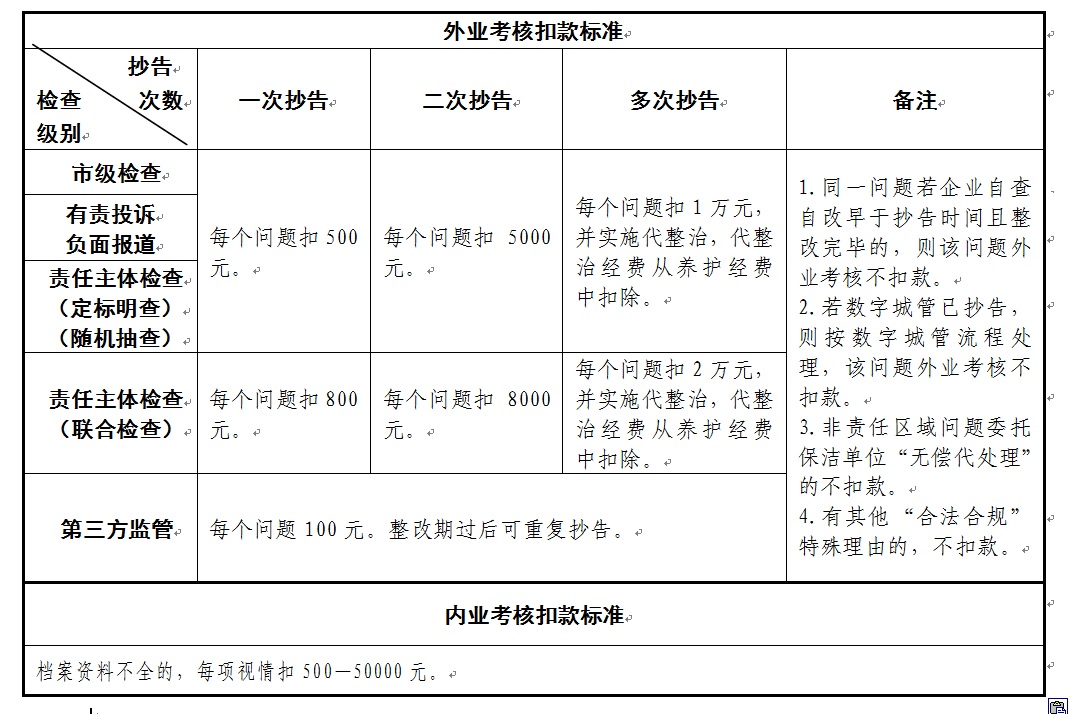 十一、权利和义务 （一）甲方权利和义务 1.提供道路清扫保洁质量标准、作业规范及考核办法。2.按约定拨付作业费用。3.如遇突发事件，协调乙方在作业过程中同其他部门的关系。（二）乙方权利和义务 1.道路清扫保洁的质量标准和作业规范符合《招标文件》的各项规定。2.每班作业人数应按甲方要求落实到位。3.遇到重大活动、突发事件或自然灾害，必须服从甲方指挥与安排。4.协助甲方调查、解决市民来信来访及投诉，并根据甲方要求及时处理。5.发现市政公用设施损坏或缺损，及时与相关部门联系。6.完成甲方交办的清扫保洁突击性任务。十二、其他要求1.乙方应严格遵守《劳动法》、《劳动合同法》等劳动法规，保障职工合法权益。认真贯彻杭政办《浙江省人民政府办公厅关于进一步改善环卫工人工作生活条件促进环卫事业持续健康发展的若干意见》（浙政办发〔2009〕190号）和《杭州市人民政府办公厅关于进一步解决环卫工人实际困难 保障其合法权益的意见》（〔2008〕14号）文件精神，保洁人员工资不得低于浙政办发〔2009〕190号和杭政办〔2008〕14号文件规定的工资标准，必须落实职工劳保福利待遇，为职工缴纳社会保险费（养老保险、医疗保险、失业保险、工伤保险和生育保险）与住房公积金，保障职工休息休假权利，加班必须足额支付加班费，环卫职工的工资、岗位津贴、加班工资等必须确保按月发放。乙方未达到上述要求的，甲方有权立即终止合同。2.乙方应根据甲方要求，做好重大活动保障和“四防”应急响应工作，结合开发区相关应急预案，制定本单位预案并组织实施。认真做好防汛抗台、抗雪防冻应急抢险工作，确保人员、设备落实到位，并做好数据、图片和台帐记录、存档，及时反映情况，严格服从甲方的统一指挥和安排。3.完成甲方交办的清扫保洁突击性任务。4.保持果壳箱的整洁完好，合同期间由于作业操作不善，造成破损的，由中标单位负责赔偿；因其它原因破损要调换的及时报告。5.清扫保洁员上岗须统一着装，佩戴上岗证、穿反光服和戴反光帽，对发现的问题要及时整改。6.作业时作业车辆应停放适当地点，不影响行人和交通，收工后存放在甲方指定的停车场所进行集中管理，收工后作业工具不得放置在在绿化带等位置，放置地点由中标方自行负责。7.遇到乱丢、乱扔、渣土抛洒污染路面等不文明行为及时进行劝阻，并进行市容环卫法规的宣传教育，做到说话文明，以理服人，对不听劝阻造成不良影响的，应及时向合同甲方或有关部门报告。8.按照以人为本原则关心职工，严格遵守《劳动法》、《劳动合同法》等劳动法规，保障职工合法权益，不得采用劳务派遣的用工形式。认真贯彻杭政办《浙江省人民政府办公厅关于进一步改善环卫工人工作生活条件 促进环卫事业持续健康发展的若干意见》（浙政办发〔2009〕190号）和《杭州市人民政府办公厅关于进一步解决环卫工人实际困难 保障其合法权益的意见》（〔2008〕14号）文件精神，保洁人员工资不得低于浙政办发〔2009〕190号和杭政办〔2008〕14号文件规定的工资标准，必须落实职工劳保福利待遇，为职工缴纳社会保险费（养老保险、医疗保险、失业保险、工伤保险和生育保险）与住房公积金，“五金一险”须在杭州本地缴纳，保障职工休息休假权利，加班必须足额支付加班费，环卫职工的工资、岗位津贴、加班工资等必须确保按月发放。如因违法、违规造成上访或群体性事件的，由中标单位负责处理，并作警告处理。9.建有工会组织，定期召开职工大会。应制定宣贯方案，确定宣贯人员，定时组织环卫行业政策法规的宣贯，做到上情下达、下情上达，保持职工队伍稳定。10.为提升作业队伍形象，作业人员服装（含帽子、雨披、雨鞋等）按照《杭州市环卫作业队伍规范》（杭城管〔2013〕67号）要求进行采购，费用由中标单位列支。十三、安全生产1.为确保安全、文明施工，应该本着“安全第一，预防为主”的原则，建立安全管理组织体系；严格贯彻国家、省、市和劳动保护、安全生产部门颁发的有关安全生产、消防工作的方针、政策、法规、条例、规定等执行。2.合同期间，由于乙方安全措施不力、养护工作不到位、违反安全操作规程而导致责任事故或伤害，所发生的费用均由乙方自负，甲方保留追究责任的权利。十四、合同组成 《招标文件》、《投标文件》、《中标通知书》及附件为本合同的有效组成部分，具有同等法律效力。十五、争议的解决 合同未尽事宜，双方协商解决。协商不成，任何一方有权向甲方所在地人民法院起诉，诉讼费用、律师费用由败诉方负担。十六、其他1.合同履行期内甲乙双方均不得随意变更或解除合同。合同若有未尽事宜需经双方共同协商，作出补充规定，补充规定与本合同有同等法律效力。本合同一式肆份，双方各执贰份。2.本合同如遇不可抗拒的原因无法继续履行时，即自然终止，双方自行承担各自损失。3.本合同如发生纠纷，甲、乙双方应当及时协商解决，如协商不成，按《中华人民共和国政府采购法》的规定处理。4.实行现状移交，乙方应无理由接收道路保洁养护管理。甲方名称：                              乙方名称： （盖章）                                 （盖章）法定代表人盖章：                        法定代表人盖章：签订时间：                               签订地点： 第六部分 应提交的有关格式范例资格文件部分目录（1）符合参加政府采购活动应当具备的一般条件的承诺函……………（页码）（2）落实政府采购政策需满足的资格要求………………………………（页码）（3）本项目的特定资格要求………………………………………………（页码）  一、 符合参加政府采购活动应当具备的一般条件的承诺函（采购人）、（采购代理机构）：我方参与（项目名称）【招标编号：（采购编号）】政府采购活动，郑重承诺：（一）具备《中华人民共和国政府采购法》第二十二条第一款规定的条件：1、具有独立承担民事责任的能力；2、具有良好的商业信誉和健全的财务会计制度； 3、具有履行合同所必需的设备和专业技术能力；4、有依法缴纳税收和社会保障资金的良好记录；5、参加政府采购活动前三年内，在经营活动中没有重大违法记录；6、具有法律、行政法规规定的其他条件。（二）未被信用中国（www.creditchina.gov.cn)、中国政府采购网（www.ccgp.gov.cn）列入失信被执行人、重大税收违法案件当事人名单、政府采购严重违法失信行为记录名单。（三）不存在以下情况：1、单位负责人为同一人或者存在直接控股、管理关系的不同供应商参加同一合同项下的政府采购活动的；2、为采购项目提供整体设计、规范编制或者项目管理、监理、检测等服务后再参加该采购项目的其他采购活动的。投标人名称(电子签名)：                                              日期：  年  月   日二、落实政府采购政策需满足的资格要求（根据招标公告落实政府采购政策需满足的资格要求选择提供相应的材料；未要求的，无需提供）A.专门面向中小企业，货物全部由符合政策要求的中小企业（或小微企业）制造或者服务全部由符合政策要求的中小企业（或小微企业）承接的，提供相应的中小企业声明函（附件5）。 B.要求以联合体形式参加的，提供联合协议和中小企业声明函（附件5），联合协议中中小企业合同金额应当达到招标公告载明的比例；如果供应商本身提供所有标的均由中小企业制造或承接的，视同符合了资格条件，无需再与其他中小企业组成联合体参加政府采购活动，无需提供联合协议。    联合协议（联合体所有成员名称）自愿组成一个联合体，以一个投标人的身份参加（项目名称）【招标编号：（采购编号）】投标。 一、各方一致决定，（某联合体成员名称）为联合体牵头人，代表所有联合体成员负责投标和合同实施阶段的主办、协调工作。二、所有联合体成员各方签署授权书，授权书载明的授权代表根据招标文件规定及投标内容而对采购人、采购机构所作的任何合法承诺，包括书面澄清及相应等均对联合投标各方产生约束力。三、本次联合投标中，分工如下：（联合体其中一方成员名称）承担的工作和义务为：             ；（联合体其中一方成员名称）承担的工作和义务为：             ；……。四、中小企业合同金额达到  %，小微企业合同金额达到 %。五、如果中标，联合体各成员方共同与采购人签订合同，并就采购合同约定的事项对采购人承担连带责任。六、有关本次联合投标的其他事宜：1、联合体各方不再单独参加或者与其他供应商另外组成联合体参加同一合同项下的政府采购活动。2、联合体中有同类资质的各方按照联合体分工承担相同工作的，按照资质等级较低的供应商确定资质等级。3、本协议提交采购人、采购机构后，联合体各方不得以任何形式对上述内容进行修改或撤销。联合体成员名称(电子签名/公章)：联合体成员名称(电子签名/公章)：……                                               日期：  年  月   日C、要求合同分包的，提供分包意向协议和中小企业声明函（附件5），分包意向协议中中小企业合同金额应当达到招标公告载明的比例；如果供应商本身提供所有标的均由中小企业制造或承接，视同符合了资格条件，无需再向中小企业分包，无需提供分包意向协议。分包意向协议（中标后以分包方式履行合同的，提供分包意向协议；采购人不同意分包或者投标人中标后不以分包方式履行合同的，则不需要提供。）（投标人名称）若成为（项目名称）【招标编号：（采购编号）】的中标供应商，将依法采取分包方式履行合同。（投标人名称）与（所有分包供应商名称）达成分包意向协议。 一、分包标的及数量（投标人名称）将   XX工作内容   分包给（某分包供应商名称），（某分包供应商名称），具备承担XX工作内容相应资质条件且不得再次分包；……二、分包工作履行期限、地点、方式三、质量四、价款或者报酬五、违约责任六、争议解决的办法七、其他中小企业合同金额达到  %，小微企业合同金额达到 %  。                                           投标人名称(电子签名)：分包供应商名称：……                                        日期：  年  月   日三、本项目的特定资格要求（根据招标公告本项目的特定资格要求提供相应的材料；未要求的，无需提供）商务技术文件部分目录（1）投标函………………………………………………………………………（页码）（2）授权委托书或法定代表人（单位负责人、自然人本人）身份证明……（页码）（3）联合协议……………………………………………………………………（页码）（4）分包意向协议………………………………………………………………（页码）（5）符合性审查资料……………………………………………………………（页码）（6）评标标准相应的商务技术资料……………………………………………（页码）（7）商务技术偏离表……………………………………………………………（页码）（8）政府采购供应商廉洁自律承诺书…………………………………………（页码）一、投标函（采购人）、（采购代理机构）：我方参加你方组织的（项目名称）标项   【招标编号：（采购编号）】招标的有关活动，并对此项目进行投标。为此：1、我方承诺投标有效期从提交投标文件的截止之日起     天（不少于90天），本投标文件在投标有效期满之前均具有约束力。2、我方的投标文件包括以下内容：2.1资格文件：2.1.1承诺函；2.1.2落实政府采购政策需满足的资格要求（如果有）；2.1.3本项目的特定资格要求（如果有）。2.2 商务技术文件：2.2.1投标函； 2.2.2授权委托书或法定代表人（单位负责人）身份证明；2.2.3联合协议（如果有）；2.2.4分包意向协议（如果有）；2.2.5符合性审查资料；2.2.6评标标准相应的商务技术资料；2.2.7商务技术偏离表；2.2.8政府采购供应商廉洁自律承诺书；2.3报价文件2.3.1投标报价明细表；2.3.2中小企业声明函（如果有）。3、我方承诺除商务技术偏离表列出的偏离外，我方响应招标文件的全部要求。4、如我方中标，我方承诺：4.1在收到中标通知书后，在中标通知书规定的期限内与你方签订合同； 4.2在签订合同时不向你方提出附加条件； 4.3按照招标文件要求提交履约保证金； 4.4在合同约定的期限内完成合同规定的全部义务。 5、其他补充说明:                                        。投标人名称（电子签名）：                               日期：  年   月   日二、授权委托书或法定代表人（单位负责人、自然人本人）身份证明授权委托书（适用于非联合体投标）                               （采购人）、（采购代理机构）：现委托          （姓名）为我方代理人（身份证号码：          ，手机：          ），以我方名义处理（项目名称）【招标编号：（采购编号）】政府采购投标的一切事项，其法律后果由我方承担。    委托期限：自   年 月  日起至  年  月  日止。    特此告知。                                                 投标人名称(电子签名)：                                                 签发日期：  年  月   日       授权委托书（适用于联合体投标）（采购人）、（采购代理机构）：现委托          （姓名）为我方代理人（身份证号码：          ，手机：          ），以我方名义处理（项目名称）【招标编号：（采购编号）】政府采购投标的一切事项，其法律后果由我方承担。    委托期限：自   年 月  日起至  年  月  日止。    特此告知。联合体成员名称(电子签名/公章)：联合体成员名称(电子签名/公章)：……                                               日期：  年  月   日法定代表人、单位负责人或自然人本人的身份证明（适用于法定代表人、单位负责人或者自然人本人代表投标人参加投标）身份证件扫描件：                  投标人名称(电子签名)：                                                 日期：  年  月  日三、联合协议（以联合体形式投标的，提供联合协议；本项目不接受联合体投标或者投标人不以联合体形式投标的，则不需要提供）（联合体所有成员名称）自愿组成一个联合体，以一个投标人的身份参加（项目名称）【招标编号：（采购编号）】投标。 一、各方一致决定，（某联合体成员名称）为联合体牵头人，代表所有联合体成员负责投标和合同实施阶段的主办、协调工作。二、所有联合体成员各方签署授权书，授权书载明的授权代表根据招标文件规定及投标内容而对采购人、采购机构所作的任何合法承诺，包括书面澄清及相应等均对联合投标各方产生约束力。三、本次联合投标中，分工如下：（联合体其中一方成员名称）承担的工作和义务为：             ；……。四、（联合体其中一方成员名称）提供的全部货物由小微企业制造，其合同份额占到合同总金额     %以上；……。（未预留份额专门面向中小企业采购的的采购项目，以及预留份额中的非预留部分采购包，接受联合体投标的，联合体其中一方提供的货物全部由小微企业制造，且其合同份额占到合同总金额 30%以上，对联合体报价给予3%的扣除）五、如果中标，联合体各成员方共同与采购人签订合同，并就采购合同约定的事项对采购人承担连带责任。六、有关本次联合投标的其他事宜：1、联合体各方不再单独参加或者与其他供应商另外组成联合体参加同一合同项下的政府采购活动。2、联合体中有同类资质的各方按照联合体分工承担相同工作的，按照资质等级较低的供应商确定资质等级。3、本协议提交采购人、采购机构后，联合体各方不得以任何形式对上述内容进行修改或撤销。联合体成员名称(电子签名/公章)：……                                               日期：  年  月   日四、分包意向协议（中标后以分包方式履行合同的，提供分包意向协议；采购人不同意分包或者投标人中标后不以分包方式履行合同的，则不需要提供。）（投标人名称）若成为（项目名称）【招标编号：（采购编号）】的中标供应商，将依法采取分包方式履行合同。（投标人名称）与（所有分包供应商名称）达成分包意向协议。 一、分包标的及数量（投标人名称）将   XX工作内容   分包给（某分包供应商名称），（某分包供应商名称），具备承担XX工作内容相应资质条件且不得再次分包；……二、分包工作履行期限、地点、方式三、质量四、价款或者报酬五、违约责任六、争议解决的办法七、其他（分包供应商名称）提供的货物全部由小微企业制造，其合同份额占到合同总金额     %以上。（未预留份额专门面向中小企业采购的的采购项目，以及预留份额中的非预留部分采购包，允许分包的，分包供应商提供的货物全部由小微企业制造，且其合同份额占到合同总金额 30%以上的，对大中型企业的报价给予3%的扣除）                                               投标人名称(电子签名)：分包供应商名称：……                                               日期：  年  月   日五、符合性审查资料六、评标标准相应的商务技术资料（按招标文件第四部分评标办法前附表中“投标文件中评标标准相应的商务技术资料目录”提供资料）注：如果本项目涉及硬件设备采购，还需提供投标产品规格配置清单（设备名称、品牌及型号、规格配置详细说明、数量等）。所有技术指标表述均应采用中文，如当前公布的技术指标只有英文表述的，必须由投标人作出中文注释（评审时以中文注释为准）。否则任何含糊不清的表述导致评标委员会技术扣分直至认定为投标无效都将是投标人的责任。七、商务技术偏离表投标人保证：除商务技术偏离表列出的偏离外，投标人响应招标文件的全部要求。八、政府采购供应商廉洁自律承诺书（采购人）、（采购代理机构）：我单位响应你单位项目招标要求参加投标。在这次投标过程中和中标后，我们将严格遵守国家法律法规要求，并郑重承诺：一、不向项目有关人员及部门赠送礼金礼物、有价证券、回扣以及中介费、介绍费、咨询费等好处费； 二、不为项目有关人员及部门报销应由你方单位或个人支付的费用； 三、不向项目有关人员及部门提供有可能影响公正的宴请和健身娱乐等活动； 四、不为项目有关人员及部门出国（境）、旅游等提供方便；五、不为项目有关人员个人装修住房、婚丧嫁娶、配偶子女工作安排等提供好处；六、严格遵守《中华人民共和国政府采购法》《中华人民共和国招标投标法》《中华人民共和国民法典》等法律法规，诚实守信，合法经营，坚决抵制各种违法违纪行为。 如违反上述承诺，你单位有权立即取消我单位投标、中标或在建项目的建设资格，有权拒绝我单位在一定时期内进入你单位进行项目建设或其他经营活动，并通报市财政局。由此引起的相应损失均由我单位承担。投标人名称（电子签名）：                                                                                                                                                                                                               日期：   年   月   日报价文件部分目录（1）投标报价明细表………………………………………………………（页码）（2）中小企业声明函………………………………………………………（页码）一、投标报价明细表标项   （采购人）、（采购代理机构）：按你方招标文件要求，我们，本投标文件签字方，谨此向你方发出要约如下：如你方接受本投标，我方承诺按照如下投标报价明细表的价格完成（项目名称）【招标编号：（采购编号）】的实施。投标报价明细表(单位均为人民币元)注：1、有关本项目实施所涉及的一切费用均计入报价。采购人将以合同形式有偿取得货物或服务，不接受投标人给予的赠品、回扣或者与采购无关的其他商品、服务，不得出现“0元”“免费赠送”等形式的无偿报价，否则视为投标文件含有采购人不能接受的附加条件的，投标无效。2、特别提示：采购机构将对项目名称和项目编号，中标供应商名称、地址和中标金额，主要中标标的的名称、数量、单价等予以公示。投标人名称（电子签名）：                                                                                                                                                                                                                            日期：   年   月   日二、中小企业声明函[招标公告落实政府采购政策需满足的资格要求为“无”即本项目或标项未预留份额专门面向中小企业时，符合《政府采购促进中小企业发展管理办法》规定的小微企业拟享受价格扣除政策的，需提供中小企业声明函（附件5）。]关于钱塘新区政府采购支持中小企业信用融资相关事项通知为支持和促进中小企业发展，进一步发挥政府采购政策功能，根据《杭州市政府采购支持中小企业信用融资管理办法》《关于钱塘新区政府采购支持中小企业信用融资有关事项的通知》，现将相关事项通知如下：一、适用对象在浙江“政采云”平台注册入库，并取得钱塘区政府采购合同的中小企业供应商。二、相关信息获取方式请登陆杭州钱塘新区管理委员会官网（http://qt.hangzhou.gov.cn） “公告公示”专栏，查看信用融资政策文件及各相关银行服务方案。三、申请方式和步骤1、供应商若有融资意向，需先与钱塘区财政局合作的银行对接，办理相关融资前期手续；2、中标后，供应商应与采购单位或者采购代理机构及时联系，告知融资需求；3、相关合作银行联系并审核供应商及相关中标信息，办理相关融资事宜；4、采购单位应及时将信用融资合同提交备案。四、注意事项请各采购单位和采购代理机构积极支持和配合政府采购信用融资工作，在合同备案环节务必请仔细核对收款银行、账号信息等内容。五、合作银行及联系方式附件附件1：残疾人福利性单位声明函本单位郑重声明，根据《财政部 民政部 中国残疾人联合会关于促进残疾人就业政府采购政策的通知》（财库〔2017〕 141号）的规定，本单位为符合条件的残疾人福利性单位，且本单位参加______单位的______项目采购活动提供本单位制造的货物（由本单位承担工程/提供服务），或者提供其他残疾人福利性单位制造的货物（不包括使用非残疾人福利性单位注册商标的货物）。本单位对上述声明的真实性负责。如有虚假，将依法承担相应责任。               投标人名称（电子签名）：       日  期：附件2：质疑函范本及制作说明质疑函范本一、质疑供应商基本信息质疑供应商：                                        地址：                          邮编：                                                   联系人：                      联系电话：                              授权代表：                                          联系电话：                                            地址：                         邮编：                                                二、质疑项目基本情况质疑项目的名称：                                      质疑项目的编号：               包号：                 采购人名称：                                         采购文件获取日期：                                           三、质疑事项具体内容质疑事项1：                                         事实依据：                                          法律依据：                                          质疑事项2……四、与质疑事项相关的质疑请求请求：                                               签字(签章)：                   公章：                      日期：    质疑函制作说明：1.供应商提出质疑时，应提交质疑函和必要的证明材料。2.质疑供应商若委托代理人进行质疑的，质疑函应按要求列明“授权代表”的有关内容，并在附件中提交由质疑供应商签署的授权委托书。授权委托书应载明代理人的姓名或者名称、代理事项、具体权限、期限和相关事项。3.质疑供应商若对项目的某一分包进行质疑，质疑函中应列明具体分包号。4.质疑函的质疑事项应具体、明确，并有必要的事实依据和法律依据。5.质疑函的质疑请求应与质疑事项相关。6.质疑供应商为自然人的，质疑函应由本人签字；质疑供应商为法人或者其他组织的，质疑函应由法定代表人、主要负责人，或者其授权代表签字或者盖章，并加盖公章。附件3：投诉书范本及制作说明投诉书范本一、投诉相关主体基本情况投诉人：                                               地     址：                             邮编：            法定代表人/主要负责人：                                     联系电话：                                             授权代表：             联系电话：                  地     址：                             邮编：                             被投诉人1：                                             地     址：                             邮编：           联系人：               联系电话：                       被投诉人2……相关供应商：                                               地     址：                             邮编：           联系人：               联系电话：                            二、投诉项目基本情况采购项目名称：                                        采购项目编号：                 包号：              采购人名称：                                             代理机构名称：                                         采购文件公告:是/否 公告期限：                                 采购结果公告:是/否 公告期限：                        三、质疑基本情况投诉人于   年   月  日,向                   提出质疑，质疑事项为：                                采购人/代理机构于   年   月   日,就质疑事项作出了答复/没有在法定期限内作出答复。四、投诉事项具体内容投诉事项 1：                                       事实依据：                                         法律依据：                                          投诉事项2……五、与投诉事项相关的投诉请求请求：                                               签字(签章)：                   公章：                      日期：    投诉书制作说明：1.投诉人提起投诉时，应当提交投诉书和必要的证明材料，并按照被投诉人和与投诉事项有关的供应商数量提供投诉书副本。2.投诉人若委托代理人进行投诉的，投诉书应按照要求列明“授权代表”的有关内容，并在附件中提交由投诉人签署的授权委托书。授权委托书应当载明代理人的姓名或者名称、代理事项、具体权限、期限和相关事项。3.投诉人若对项目的某一分包进行投诉，投诉书应列明具体分包号。4.投诉书应简要列明质疑事项，质疑函、质疑答复等作为附件材料提供。5.投诉书的投诉事项应具体、明确，并有必要的事实依据和法律依据。6.投诉书的投诉请求应与投诉事项相关。7.投诉人为自然人的，投诉书应当由本人签字；投诉人为法人或者其他组织的，投诉书应当由法定代表人、主要负责人，或者其授权代表签字或者盖章，并加盖公章。附件4：业务专用章使用说明函（采购人）、（采购代理机构）我方                         (投标人全称)是中华人民共和国依法登记注册的合法企业，在参加你方组织的（项目名称）项目【招标编号：（采购编号）】投标活动中作如下说明：我方所使用的“XX专用章”与法定名称章具有同等的法律效力，对使用“XX专用章”的行为予以完全承认，并愿意承担相应责任。   特此说明。投标单位（法定名称章）：                              日期：       年     月     日附：投标单位法定名称章（印模）                投标单位“XX专用章”（印模）附件5：中小企业声明函中小企业声明函（货物）本公司（联合体）郑重声明，根据《政府采购促进中小企业发展管理办法》（财库﹝2020﹞46 号）的规定，本公司（联合体）参加 （单位名称） 的 （项目名称） 采购活动，提供的货物全部由符合政策要求的中小企业制造。相关企业（含联合体中的中小企业、签订分包意向协议的中小企业）的具体情况如下：1. （标的名称） ，属于 （采购文件中明确的所属行业）行业 ；制造商为 （企业名称） ，从业人员  人，营业收入为  万元，资产总额为   万元，属于 （中型企业、小型企业、微型企业） ；2. （标的名称） ，属于 （采购文件中明确的所属行业）行业 ；制造商为 （企业名称） ，从业人员  人，营业收入为  万元，资产总额为   万元，属于 （中型企业、小型企业、微型企业） ；……以上企业，不属于大企业的分支机构，不存在控股股东为大企业的情形，也不存在与大企业的负责人为同一人的情形。本企业对上述声明内容的真实性负责。如有虚假，将依法承担相应责任。投标人名称(电子签名)：                                           日期：  年  月   日从业人员、营业收入、资产总额填报上一年度数据，无上一年度数据的新成立企业可不填报。注：符合《关于促进残疾人就业政府采购政策的通知》（财库〔2017〕141号）规定的条件并提供《残疾人福利性单位声明函》（附件1）的残疾人福利性单位视同小型、微型企业；根据《关于政府采购支持监狱企业发展有关问题的通知》（财库[2014]68号）的规定，投标人提供由省级以上监狱管理局、戒毒管理局（含新疆生产建设兵团）出具的属于监狱企业证明文件的，视同为小型和微型企业。中小企业声明函（工程、服务）本公司（联合体）郑重声明，根据《政府采购促进中小企业发展管理办法》（财库﹝2020﹞46 号）的规定，本公司（联合体）参加 （单位名称） 的 （项目名称） 采购活动，工程的施工单位全部为符合政策要求的中小企业（或者：服务全部由符合政策要求的中小企业承接）。相关企业（含联合体中的中小企业、签订分包意向协议的中小企业）的具体情况如下：1. （标的名称），属于 （采购文件中明确的所属行业） ；承建（承接）企业为 （企业名称） ，从业人员   人，营业收入为  万元，资产总额为   万元属于 （中型企业、小型企业、微型企业） ；2. （标的名称），属于 （采购文件中明确的所属行业） ；承建（承接）企业为 （企业名称） ，从业人员   人，营业收入为  万元，资产总额为   万元属于 （中型企业、小型企业、微型企业） ；……以上企业，不属于大企业的分支机构，不存在控股股东为大企业的情形，也不存在与大企业的负责人为同一人的情形。本企业对上述声明内容的真实性负责。如有虚假，将依法承担相应责任。投标人名称（电子签名）：日 期：从业人员、营业收入、资产总额填报上一年度数据，无上一年度数据的新成立企业可不填报。   注：符合《关于促进残疾人就业政府采购政策的通知》（财库〔2017〕141号）规定的条件并提供《残疾人福利性单位声明函》（附件1）的残疾人福利性单位视同小型、微型企业；根据《关于政府采购支持监狱企业发展有关问题的通知》（财库[2014]68号）的规定，投标人提供由省级以上监狱管理局、戒毒管理局（含新疆生产建设兵团）出具的属于监狱企业证明文件的，视同为小型和微型企业。序号事项本项目的特别规定1项目属性与核心产品A货物类，单一产品或核心产品为：     。B服务类。2采购标的对应的中小企业划分标准所属行业（1）标的： 公共卫生间物业化管理服务 ，属于 其他未列明行业 行业；3是否允许采购进口产品本项目不允许采购进口产品。可以采购进口产品，优先采购向我国企业转让技术、与我国企业签订消化吸收再创新方案的供应商的进口产品；但如果因信息不对称等原因，仍有满足需求的国内产品要求参与采购竞争的，采购人及其委托的采购代理机构不对其加以限制，将按照公平竞争原则实施采购。4分包 A同意将非主体、非关键性的             工作分包。 B不同意分包。5开标前答疑会或现场考察A不组织。B组织，时间：      ,地点：      ，联系人：      ，联系方式：      。6样品提供A不要求提供。B要求提供，（1）样品：      ；（2）样品制作的标准和要求：      ；（3）样品的评审方法以及评审标准：详见    ；（4）是否需要随样品提交检测报告：否；是，检测机构的要求：     ；检测内容：    。（5）提供样品的时间：    ；地点：    ；联系人：   ，联系电话：   。请投标人在上述时间内提供样品并按规定位置安装完毕。超过截止时间的，采购人或采购代理机构将不予接收，并将清场并封闭样品现场。 (6)采购活动结束后，对于未中标人提供的样品，采购人、采购机构将通知未中标人在规定的时间内取回，逾期未取回的，采购人、采购机构不负保管义务；对于中标人提供的样品，采购人将进行保管、封存，并作为履约验收的参考。（7）制作、运输、安装和保管样品所发生的一切费用由投标人自理。7方案讲解演示A不组织。B组织。（1）在评标时安排每个投标人进行方案讲解演示。每个投标人时间不超过20分钟，讲解次序以投标文件解密时间先后次序为准，讲解演示人员不超过3人。讲解演示结束后按要求解答评标委员会提问。（2）方案讲解演示可选择以下其中一种方式：方式一：政采云平台在线讲解演示。政采云平台在线讲解需投标人根据政采云平台操作要求做好准备工作，提前完善软硬件配置环境。方式二：交易中心现场讲解演示。现场讲解地点为    ，讲解演示所用电脑等设备由投标人自备。现场讲解演示人员进场时提供讲解人员名单（加盖公章）及身份证明，否则不得讲解演示。注：因投标人自身原因导致无法演示或者演示效果不理想的，责任自负。因平台原因导致本项目方案讲解演示环节无法顺利开展，按照《浙江省政府采购项目电子交易管理暂行办法》相关规定执行。8投标人应当提供的资格、资信证明文件（1）资格证明文件：见招标文件第二部分11.1。投标人未提供有效的资格证明文件的，视为投标人不具备招标文件中规定的资格要求，投标无效。8投标人应当提供的资格、资信证明文件（2）资信证明文件：根据招标文件第四部分评标标准提供。9节能产品、环境标志产品采购人拟采购的产品属于品目清单范围的，采购人及其委托的采购代理机构将依据国家确定的认证机构出具的、处于有效期之内的节能产品、环境标志产品认证证书，对获得证书的产品实施政府优先采购或强制采购。本项目采购节能产品、环境标志产品要求：A无B 政府强制采购节能产品：（1）      ；（2）……C 政府优先采购节能产品：（1）      ；（2）……D 政府优先采购环境标志产品：（1）      ；（2）……10报价要求有关本项目实施所需的所有费用（含税费）均计入报价。投标报价明细表是报价的唯一载体。投标文件中价格全部采用人民币报价。招标文件未列明，而投标人认为必需的费用也需列入报价。提醒：验收时检测费用由采购人承担，不包含在投标总价中。投标报价出现下列情形的，投标无效：投标文件出现不是唯一的、有选择性投标报价的；投标报价超过招标文件中规定的预算金额或者最高限价的;报价明显低于其他通过符合性审查投标人的报价，有可能影响产品质量或者不能诚信履约的，未能按要求提供书面说明或者提交相关证明材料证明其报价合理性的;投标人对根据修正原则修正后的报价不确认的。11中小企业信用融资为支持和促进中小企业发展，进一步发挥政府采购政策功能，杭州市钱塘区财政局发布了《关于钱塘新区政府采购支持中小企业信用融资有关事项的通知》，供应商若有融资意向，详见《关于钱塘区政府采购支持中小企业信用融资相关事项通知》，或登录杭州钱塘新区管理委员会官网（http://qt.hangzhou.gov.cn） “公告公示”专栏，查看信用融资政策文件及各相关银行服务方案。11中小企业信用融资供应商中标后也可在“政采云”平台申请政采贷：操作路径：登录政采云平台 - 金融服务中心 -【融资服务】，可在热门申请中选择产品直接申请，也可点击云智贷匹配适合产品进行申请，或者在可申请项目中根据该项目进行申请。12特别说明无。杭州钱塘区公共卫生间物业化管理服务北部区块(一标）杭州钱塘区公共卫生间物业化管理服务北部区块(一标）杭州钱塘区公共卫生间物业化管理服务北部区块(一标）杭州钱塘区公共卫生间物业化管理服务北部区块(一标）杭州钱塘区公共卫生间物业化管理服务北部区块(一标）序号公厕名称坑位数（个）保洁等级备注1文海北路#学源街公厕9三星级钱塘区下沙区块北部区块（2号大街以北）2沿江大道#学林街公厕11三星级钱塘区下沙区块北部区块（2号大街以北）3文澜路#学源街公厕12.5三星级钱塘区下沙区块北部区块（2号大街以北）4学府路公厕8三星级钱塘区下沙区块北部区块（2号大街以北）5文津学林公厕19三星级钱塘区下沙区块北部区块（2号大街以北）6文海北路#德胜路公厕11.5三星级钱塘区下沙区块北部区块（2号大街以北）7宋都东郡国际水云街公厕13三星级钱塘区下沙区块北部区块（2号大街以北）8保利城市果岭公厕12三星级钱塘区下沙区块北部区块（2号大街以北）9宋都东郡国际公厕14三星级钱塘区下沙区块北部区块（2号大街以北）10碧桂园（西门）公厕12三星级钱塘区下沙区块北部区块（2号大街以北）11碧桂园（东门）公厕13三星级钱塘区下沙区块北部区块（2号大街以北）12宋都东郡国际3期公厕10.5三星级钱塘区下沙区块北部区块（2号大街以北）13松乔街#松下公司对面公厕10.5三星级钱塘区下沙区块北部区块（2号大街以北）14水云街#云涛北路东南侧13三星级钱塘区下沙区块北部区块（2号大街以北）15高教东公园公厕11三星级钱塘区下沙区块北部区块（2号大街以北）16高教西公园公厕11三星级钱塘区下沙区块北部区块（2号大街以北）17保利像素公厕12.5三星级钱塘区下沙区块北部区块（2号大街以北）18汇澜公寓公厕14三星级钱塘区下沙区块北部区块（2号大街以北）19锦阳人力公厕10三星级钱塘区下沙区块北部区块（2号大街以北）20中粮包装公厕11.5三星级钱塘区下沙区块北部区块（2号大街以北）21元成东城大厦公厕12.5三星级钱塘区下沙区块北部区块（2号大街以北）22湾南德盛东苑公厕13.5三星级钱塘区下沙区块北部区块（2号大街以北）23高教文溯站公厕12.5三星级钱塘区下沙区块北部区块（2号大街以北）24高沙文渊大厦公厕13三星级钱塘区下沙区块北部区块（2号大街以北）25文盛公寓公厕11三星级钱塘区下沙区块北部区块（2号大街以北）26高沙市场公厕9三星级钱塘区下沙区块北部区块（2号大街以北）27新沙家园公厕10三星级钱塘区下沙区块北部区块（2号大街以北）28铭和苑公厕16.5三星级钱塘区下沙区块北部区块（2号大街以北）29龙湖艳澜公厕12三星级钱塘区下沙区块北部区块（2号大街以北）30龙湖三期公厕11三星级钱塘区下沙区块北部区块（2号大街以北）31松合小区公厕19三星级钱塘区下沙区块北部区块（2号大街以北）32学林铭城公厕11三星级钱塘区下沙区块北部区块（2号大街以北）33学源大厦北门公厕13.5三星级钱塘区下沙区块北部区块（2号大街以北）34百翘香江公厕13.5三星级钱塘区下沙区块北部区块（2号大街以北）35听澜越府公厕16三星级钱塘区下沙区块北部区块（2号大街以北）小计小计433杭州钱塘区公共卫生间物业化管理服务中心区块(二标）杭州钱塘区公共卫生间物业化管理服务中心区块(二标）杭州钱塘区公共卫生间物业化管理服务中心区块(二标）杭州钱塘区公共卫生间物业化管理服务中心区块(二标）杭州钱塘区公共卫生间物业化管理服务中心区块(二标）序号公厕名称坑位数（个）保洁等级备注1风帆路沿江大道北侧11三星级钱塘区下沙区块中心区块（2号大街以南，15号大街以西）211号路#12号路公厕13.5三星级钱塘区下沙区块中心区块（2号大街以南，15号大街以西）314号路#津东路公厕11三星级钱塘区下沙区块中心区块（2号大街以南，15号大街以西）4和达自由港公厕10.5三星级钱塘区下沙区块中心区块（2号大街以南，15号大街以西）5锦鳞公园公厕12.5三星级钱塘区下沙区块中心区块（2号大街以南，15号大街以西）6怡乐园公厕12.5三星级钱塘区下沙区块中心区块（2号大街以南，15号大街以西）72号路#11号路公厕10.5三星级钱塘区下沙区块中心区块（2号大街以南，15号大街以西）8文汇苑公厕13三星级钱塘区下沙区块中心区块（2号大街以南，15号大街以西）9商贸城公共厕所13.5三星级钱塘区下沙区块中心区块（2号大街以南，15号大街以西）10景园小区公厕13三星级钱塘区下沙区块中心区块（2号大街以南，15号大街以西）111#2#公厕12.5三星级钱塘区下沙区块中心区块（2号大街以南，15号大街以西）12下沙物美公厕9三星级钱塘区下沙区块中心区块（2号大街以南，15号大街以西）13精欧置业公厕16三星级钱塘区下沙区块中心区块（2号大街以南，15号大街以西）14七格小区公园公厕14三星级钱塘区下沙区块中心区块（2号大街以南，15号大街以西）155#玫琳凯公厕11三星级钱塘区下沙区块中心区块（2号大街以南，15号大街以西）1618#伊莱克斯公厕10三星级钱塘区下沙区块中心区块（2号大街以南，15号大街以西）173#12#公厕16三星级钱塘区下沙区块中心区块（2号大街以南，15号大街以西）180#16#公厕11三星级钱塘区下沙区块中心区块（2号大街以南，15号大街以西）19七格小区南公厕7.5三星级钱塘区下沙区块中心区块（2号大街以南，15号大街以西）20杭电公厕9三星级钱塘区下沙区块中心区块（2号大街以南，15号大街以西）21沿江2#桥公厕4三星级钱塘区下沙区块中心区块（2号大街以南，15号大街以西）22智格新怡家园公厕15三星级钱塘区下沙区块中心区块（2号大街以南，15号大街以西）23东海柠檬郡公厕9三星级钱塘区下沙区块中心区块（2号大街以南，15号大街以西）24  上沙锦湖家园公厕8三星级钱塘区下沙区块中心区块（2号大街以南，15号大街以西）25下沙文化中心广场公厕21三星级钱塘区下沙区块中心区块（2号大街以南，15号大街以西）261#20#公厕16三星级钱塘区下沙区块中心区块（2号大街以南，15号大街以西）27七格停车场公厕10三星级钱塘区下沙区块中心区块（2号大街以南，15号大街以西）28沿江盘头公厕10三星级钱塘区下沙区块中心区块（2号大街以南，15号大街以西）29下沙明都雅苑公厕10.5三星级钱塘区下沙区块中心区块（2号大街以南，15号大街以西）30上沙路#东岸嘉园公厕7.5三星级钱塘区下沙区块中心区块（2号大街以南，15号大街以西）31天城东路#东岸嘉园公厕9三星级钱塘区下沙区块中心区块（2号大街以南，15号大街以西）32头格江景家园1区公厕8三星级钱塘区下沙区块中心区块（2号大街以南，15号大街以西）33头格江景家园2区公厕12.5三星级钱塘区下沙区块中心区块（2号大街以南，15号大街以西）34五号景观桥公厕16.5三星级钱塘区下沙区块中心区块（2号大街以南，15号大街以西）35聚首路公厕17.5三星级钱塘区下沙区块中心区块（2号大街以南，15号大街以西）小计小计411.5杭州钱塘区公共卫生间物业化管理服务沿江区块（三标）杭州钱塘区公共卫生间物业化管理服务沿江区块（三标）杭州钱塘区公共卫生间物业化管理服务沿江区块（三标）杭州钱塘区公共卫生间物业化管理服务沿江区块（三标）杭州钱塘区公共卫生间物业化管理服务沿江区块（三标）序号公厕名称坑位数（个）保洁等级备注1围垦文化广场公厕15.5三星级钱塘区下沙区块沿江区块项目（2号大街以南，15号大街以东）2出口加工区（南）公厕10.5三星级钱塘区下沙区块沿江区块项目（2号大街以南，15号大街以东）3出口加工区（北）公厕13三星级钱塘区下沙区块沿江区块项目（2号大街以南，15号大街以东）46#25号路公厕12.5三星级钱塘区下沙区块沿江区块项目（2号大街以南，15号大街以东）525号路BRT公厕10三星级钱塘区下沙区块沿江区块项目（2号大街以南，15号大街以东）66#27号路公厕19.5三星级钱塘区下沙区块沿江区块项目（2号大街以南，15号大街以东）723号路新雁公厕12三星级钱塘区下沙区块沿江区块项目（2号大街以南，15号大街以东）86#19号路公厕9三星级钱塘区下沙区块沿江区块项目（2号大街以南，15号大街以东）918#世贸公厕10三星级钱塘区下沙区块沿江区块项目（2号大街以南，15号大街以东）10保利江语海公厕7.5三星级钱塘区下沙区块沿江区块项目（2号大街以南，15号大街以东）11金隅·观澜时代云邸公厕10.5三星级钱塘区下沙区块沿江区块项目（2号大街以南，15号大街以东）1214号路沿江大道公厕5三星级钱塘区下沙区块沿江区块项目（2号大街以南，15号大街以东）13晨光国际（北）公厕8三星级钱塘区下沙区块沿江区块项目（2号大街以南，15号大街以东）14晨光国际（南）公厕8.5三星级钱塘区下沙区块沿江区块项目（2号大街以南，15号大街以东）15保利·玫瑰湾（正门）公厕7三星级钱塘区下沙区块沿江区块项目（2号大街以南，15号大街以东）16保利景冉佳园公厕10.5三星级钱塘区下沙区块沿江区块项目（2号大街以南，15号大街以东）17之江东路#观澜时代公厕11.5三星级钱塘区下沙区块沿江区块项目（2号大街以南，15号大街以东）1818#23号路公厕12三星级钱塘区下沙区块沿江区块项目（2号大街以南，15号大街以东）19蒲公英天地广场公厕8.5三星级钱塘区下沙区块沿江区块项目（2号大街以南，15号大街以东）20沿江景观北公厕11三星级钱塘区下沙区块沿江区块项目（2号大街以南，15号大街以东）21沿江景观南公厕16.5三星级钱塘区下沙区块沿江区块项目（2号大街以南，15号大街以东）226#23#北公厕16.5三星级钱塘区下沙区块沿江区块项目（2号大街以南，15号大街以东）23沿江#12号大街公厕16.5三星级钱塘区下沙区块沿江区块项目（2号大街以南，15号大街以东）24江堤 10 号大街东侧公厕16.5三星级钱塘区下沙区块沿江区块项目（2号大街以南，15号大街以东）小计小计278序号检查项目检查方式管理作业标准评分标准一管理制度现场检查1.按照统一要求设置公厕管理制度牌,内容包括公厕名称、管理类型、公厕编号、管理单位、联系电话、监督电话、开放时间等信息。1.未设置公厕管理制度牌的扣5分/次，制度牌破损、字体不清晰、公示的信息缺项及不准确的扣3分/次。一管理制度现场检查2.24小时免费开放公厕，无障碍间、厕位正常开放使用，并在保洁时段内落实专人管理。16小时免费开放公厕保洁管理时间段为6:00—22:00，18小时免费开放公厕保洁管理时间段为5:00—23:00。按人均保洁厕位的定额要求，落实专职保洁人员。四星级（含）以上公厕实行男、女分设保洁管理。2.未经市级主管部门审核同意，无故关闭公厕的扣10分/次，无故关闭无障碍间、男女厕位的扣2分/次。未落实专职保洁员的扣1分/次，保洁员脱岗的0.2分/次。四星级（一类）以上公厕未实行男、女分设保洁管理的，扣2分/次。二作业规范现场检查3.保洁员应着统一的工作服并佩带上岗证。免费向公众提供洗手液和手纸服务，保持足够用量。保洁作业时需设置警示牌，冲洗厕所地面和雨雪冰冻天气时需铺设防滑垫。保洁作业时主动避让如厕人员。3.保洁员工作时间未统一着装或未佩戴上岗证的每项扣3分/次；未免费向公众提供洗手液和手纸服务的，每发现一次扣3分/次；作业时未设置警示牌的扣3分/次；冲洗厕所地面和雨雪冰冻天气时未铺设防滑垫的扣3分/次；保洁作业时未主动避让如厕人员，发生有责投诉的的扣2分/次。二作业规范现场检查4.公厕内外不得乱接水管电线。公厕管理员上班期间不得在公厕公共区域从事洗衣及洗碗等事情。公厕管理间只能用于公厕保洁管理人员使用，上班时间不得在管理间内干杂活、睡觉，闲杂人员不得随意在管理间内休息等。必须保持管理间内整洁有序，必要物品摆放整齐。不得在管理间内饮酒、吸烟。不得利用公厕从事销售商品（自动售纸机除外）、废品回收等经营性活动。公厕内不得饲养宠物。公厕无障碍间不得容留社会闲杂人员。4.公厕内外乱接水管电线的每项扣2/次；公厕管理员上班期间在公厕公共区域从事洗衣及洗碗等事情的扣1分/次；上班时间在管理间内干与公厕保洁管理无关的杂活或睡觉的扣2分/次；管理间物品摆放杂乱、不洁的扣2分/次；利用公厕从事销售商品、废品回收等经营性活动的扣5分/次；公厕内饲养宠物的扣2分/次。二作业规范现场检查5.粪污水应排入市政污水管网或经吸粪车转运至粪便处理场所处置，公厕化粪池每半年清理、疏通不少于1次，贮粪池内的粪污水应及时转运。吸粪车作业规范，车辆整洁、密闭性能良好，无粪污水外溢和滴漏问题。转运作业时，粪便不得污染水体和作业场地。化粪池、贮粪池周围场地应保持整洁，地面无粪迹、垃圾、污水、恶臭、蝇蛆。化粪池、贮粪池无满溢问题，若发生满溢问题应在2小时内予以解决。5.粪污水未按照规定达到规范化处置排放要求的扣10分/次，吸粪车外观不洁、滴漏粪污水的每项扣5分/次，粪污水、粪便污染周边水体等环境的扣10分/次。化粪池、贮粪池臭气外溢的扣5分/次，周围地面有粪迹、垃圾、污水、恶臭、蝇蛆的每项扣2分/次，满溢的扣5分/次，发生满溢问题未在规定时间内妥善处理的扣5分/次。三保洁管理现场检查6.公厕天花板、内外墙面、门窗、洗手池及台面、拖把池、大小便厕位隔断、搁物台、上下水管、镜子等无积尘、无污迹、无蛛网、无乱涂乱画。公厕内的垃圾桶或厕位纸篓，应及时清理，保持设施完好干净整洁，无满溢现象。公厕内无杂物堆放。公厕及厕位地面清洁无垃圾、污迹、积水。公厕内通风良好，无臭味。6.公厕天花板、内外墙面、门窗、洗手池及台面、拖把池、大小便厕位隔断、搁物台、上下水管、镜子等不洁的每项扣1分/次。垃圾桶或纸篓破损不洁的，以及垃圾量超过容量2/3的扣1分/次，满溢的扣2分/次。公厕内堆放杂物、厕位内乱堆放作业工具的扣2分/次。公厕及厕位地面不洁、湿滑积水的每项扣1分/次。工具间环境不整洁的扣1分/次。公厕有明显臭味的扣2分/次。三保洁管理现场检查7.倒粪处以及大便器、大便槽清洁，无粪便污垢、无积粪、无堵塞、洁净见底。7.倒粪处以及大便器、大便槽污垢不洁的每处扣1分/次，有积粪的扣2分/次，堵塞的扣5分/次。三保洁管理现场检查8.小便器（槽）清洁无水锈、尿垢、垃圾，沟眼、管道保持畅通。8.小便器（槽）有水锈、尿垢、垃圾等不洁的每项扣1分/次，沟眼、管道流水不畅通的每项扣2分/次。三保洁管理现场检查9.公厕外环境（有绿化带的以绿化带外围为界限，无绿化带的外墙起2米范围内）整洁有序，无垃圾、无粪便、无晾晒衣物、无杂物堆放吊挂、无落叶积留。9.公厕外环境不洁，有作业工具乱放，垃圾、粪便、杂物堆放吊挂、晾晒衣物现象的每项扣1分/次。落叶积留不清扫的扣1分/次。四设施管理理现场检查台帐检查10.按要求设置公厕指向牌（各路口方向至少两块）、公厕标识牌、夜间灯光指示牌、厕门男女标识牌、无障碍标识牌、管理间标识牌、工具间标识牌、坐厕位标识牌等。厕所各类标识、标牌设置规范、醒目，无破损、遮挡、残缺、歪斜现象。10.已设置的公厕指向牌、公厕标识牌、夜间灯光指示牌、厕门男女标识牌、无障碍标识牌、管理间标识牌、工具间标识牌、坐厕位标识牌每缺失一块扣2分/次。公厕各类标牌不规范设置的每项扣1分/次，破损、遮挡、残缺、歪斜的扣1分/次。四设施管理理现场检查台帐检查11.保持公厕设施完好，功能正常。公厕内外墙面无渗漏、破损，地面平整无破损。天花板、门窗及锁、窗栅、大小便厕位隔断、搁物台及金属扣件、镜子、挂衣钩、洗手池台面及水池、大小便器、水龙头、拖把池、水箱、水阀、上下水管无缺失、破损及生锈。公厕倒粪处门、瓷砖等设施完好。11.公厕内外墙面渗漏、墙面破损、乳胶漆脱落的每处扣2分/次，地面不平整、破损的每项扣2分/次。天花板、门窗及锁、窗栅、大小便厕位隔断、搁物台及金属扣件、镜子、挂衣钩、洗手池台面及水池、大小便器、水龙头、拖把池、上下水管、水箱、水阀缺失、破损、生锈或不能正常使用的每项扣1分/次。公厕倒粪处设施破损、上锁的扣1分/次。四设施管理理现场检查台帐检查12.公厕供水、供电系统运行正常，无安全隐患。公厕照明正常使用。按不同星级（类别）公厕的要求维护管理洗手液分配器、干手器、空气清新器、手纸架，保持设施完好，功能正常。干手器应正常使用12.公厕洗手供水过小，造成无法正常洗手的扣1分/次；存在用电安全隐患的扣2分/次；夜间时段公厕照明光线不足的扣1分/次，照明不亮的每处扣5分/次。灯具、洗手液分配器、干手器、手纸架、空调器、除臭设备破损或不能正常使用的每项扣1分/次，缺失的扣2分/次。灯具、夜间灯光指示牌未按照规定启用的扣1分/次。四设施管理理现场检查台帐检查13.无障碍通道畅通，扶手（含靠墙厕位扶手）完好、牢固。无障碍间卫生洁具及辅助设施完好。13.无障碍通道不能正常使用的扣2分/次，扶手缺失破损、松动不牢固的扣1分/次。无障碍间卫生洁具及辅助设施缺失、破损的扣1分/次。四设施管理理现场检查台帐检查14.给水和排污管道完好，保持畅通，闸阀严密，无破损。14.给水、排污管道堵塞、破损的扣2分/次。四设施管理理现场检查台帐检查15.化粪池、贮粪池密闭性能良好，粪池盖密闭，无缺失、破损、松动现象。15.化粪池、贮粪池、公厕粪池盖不密闭、缺失、破损、松动的扣2分/次。五其他设施管理现场核查16.中转站内外墙面无破损、无积尘、无蛛网。中转站台地面清洁，机械设施整洁。中转站作业场所无杂物和废品堆放、无乱停车辆（含自行车、电瓶车）、无乱放工具、无通道堵塞现象。中转站内无污水、积水、蛆虫，一视野内苍蝇不得超过3只，无严重异味。不得焚烧垃圾。中转站内不得有拾荒者。中转站垃圾不堆埠、压站、做到日产日清，垃圾不准堆压在中转站外。中转站应有操作规程及安全保障设施和措施，安全规章、操作规定和管理制度必须上墙。16.中转站内外墙面有污迹、蛛网、积尘，地面不洁、机械设施不洁，堆放杂物和废品、乱停车辆、乱放工具、通道堵塞的每处扣1分。中转站内有污水、积水、蛆虫扣2分，一视野内苍蝇超过3只的每处扣1分。异味严重的扣2分。焚烧垃圾扣2分。中转站内有拾荒者现象的扣1分。中转站垃圾堆埠，压站超过10吨二车扣1分，未做到日产日清扣1分，垃圾堆压中转站外扣1分中转站无操作规程，无安全保障设施和措施，扣1分。安全规章、操作规定和管理制度未上墙扣1分。六资产管理现场核查17.未经区以上环卫主管部门同意，不得利用公厕擅自设置广告。不得部分改变公厕用途。不得擅自出租公厕附属用房。17.擅自设置广告的扣5分/次。部分改变公厕用途的扣10分/次。擅自出租公厕附属用房的扣20分/次。服务期一年（合同一年一签）服务地点地点：杭州市钱塘区▲付款方式按季度付款：合同年内分5次支付费用，合同生效且具备实施条件后7个工作日内采购人向中标方支付合同款的20%作为预付款，每三个月（季度）在本季度结束后7个工作日内采购人向中标方支付合同款的20%。其他说明无序号评标标准评标标准权重投标文件中评标标准相应的商务技术资料目录 *1管理体系认证（0-4分）。供应商具有有效的质量管理体系认证的得1分，环境管理体系认证的得1分，职业健康管理体系认证的得1分，企业诚信管理体系认证的得1分。投标文件中应提供证明材料扫描件，投标文件中未提供证明材料不得分。管理体系认证（0-4分）。供应商具有有效的质量管理体系认证的得1分，环境管理体系认证的得1分，职业健康管理体系认证的得1分，企业诚信管理体系认证的得1分。投标文件中应提供证明材料扫描件，投标文件中未提供证明材料不得分。4（客观）管理体系2投标人自2019年1月至投标截止日，具有公厕保洁项目业绩，1个合同得0.5分，最高得1分。（0－1分）以合同签订时间为准，投标文件中应提供证明材料扫描件，投标文件中未提供证明材料扫描件不得分。投标人自2019年1月至投标截止日，具有公厕保洁项目业绩，1个合同得0.5分，最高得1分。（0－1分）以合同签订时间为准，投标文件中应提供证明材料扫描件，投标文件中未提供证明材料扫描件不得分。1（客观）业绩3投标人获得与环卫作业有关的荣誉（0-3分）。2019年1月以来投标人所获相关行业主管部门颁发的荣誉。获得市级荣誉的得1分，获得省级荣誉的得2分，国家级荣誉的得3分。投标人必须提供所获相关荣誉证明文件。（如投标人同一事项提供多个荣誉证书的，只取其中一个最高级别计算得分。）投标人获得与环卫作业有关的荣誉（0-3分）。2019年1月以来投标人所获相关行业主管部门颁发的荣誉。获得市级荣誉的得1分，获得省级荣誉的得2分，国家级荣誉的得3分。投标人必须提供所获相关荣誉证明文件。（如投标人同一事项提供多个荣誉证书的，只取其中一个最高级别计算得分。）3（客观）荣誉4与环卫作业相关的通报批评（0－4分）。2019年1月1日至今，投标人被市、区环卫主管部门通报批评，地、市级通报一次扣4分，县、区级扣2分，扣完4分为止，未被通报批评过的得满分4分（以证书或公告发布之日为准，未被通报批评者请在投标文件中提供承诺书，无承诺书者不得分，不良信息信用已修复的，不作为负面信息使用，若有隐瞒的取消其中标资格）。与环卫作业相关的通报批评（0－4分）。2019年1月1日至今，投标人被市、区环卫主管部门通报批评，地、市级通报一次扣4分，县、区级扣2分，扣完4分为止，未被通报批评过的得满分4分（以证书或公告发布之日为准，未被通报批评者请在投标文件中提供承诺书，无承诺书者不得分，不良信息信用已修复的，不作为负面信息使用，若有隐瞒的取消其中标资格）。4（客观）通报批评5投标人的员工薪资发放规范及时（0－4分），2019年1月1日至今，未发生过有关员工薪酬及权益保障方面的投诉、被劳动部门处罚及被市级环卫主管部门通报批评的得4分，否则不得分。（以证书或公告发布之日为准，未被通报批评或处罚者请在投标文件中提供承诺书，无承诺书者不得分，若有隐瞒的取消其中标资格）。投标人的员工薪资发放规范及时（0－4分），2019年1月1日至今，未发生过有关员工薪酬及权益保障方面的投诉、被劳动部门处罚及被市级环卫主管部门通报批评的得4分，否则不得分。（以证书或公告发布之日为准，未被通报批评或处罚者请在投标文件中提供承诺书，无承诺书者不得分，若有隐瞒的取消其中标资格）。4（客观）工薪资发放规范6员工管理制度（签订规范的员工劳动合同、业务培训制度）、完善的员工档案并提供员工的社保证明、人身意外伤害保险证明、员工考核制度、员工绩效评价的得3分，每缺少一项扣0.6分。（0－3分）员工管理制度（签订规范的员工劳动合同、业务培训制度）、完善的员工档案并提供员工的社保证明、人身意外伤害保险证明、员工考核制度、员工绩效评价的得3分，每缺少一项扣0.6分。（0－3分）3（客观）员工管理制度7安全生产a.制订安全生产制度，得3分，未制订的，该项不得分。（0－3分）3（客观）全生产制度7安全生产b.有专职安全员，且持有安全生产证书，得3分，没有专职安全生产管理员的，该项不得分。（0－3分）3（客观）全生产制度7安全生产c.定期开展安全生产培训，记录完整的，得3分，未定期开展培训或无记录的，该项不得分。（0－3分）3（客观）全生产制度7安全生产d.2019年1月1日至今，未发生安全生产有责事故的得4分；发生安全有责事故造成人员死亡的，每发生一起扣4分；发生有责安全事故造成人员受伤的，每发生一起扣2分。本项起评分为4分。（0-4分）。（日期以安全生产事故发生之日为准，以市、区城管部门出具的相关材料为依据，无此情况者请在投标文件中提供承诺书，无承诺书者不得分，若有隐瞒的取消其中标资格。）4（客观）全生产制度8整体服务方案a.保洁方案切合本招标项目预定要求，针对性、操作性强，有突出重点的保洁内容。（0-4分）4（主观）服务方案8整体服务方案b.突破传统运作模式，保洁管理、作业措施有创新，工作成效明显。评标委员会评分。（0-4分）4（主观）服务方案8整体服务方案c.质量保证及工作台账编制内容针对性、详细程度、可行性等及有利于本项目执行的角度评分。（0-4分）4（主观）服务方案8整体服务方案d.疫情防控制度针对性、详细程度、可行性等。（0-4分）4（主观）服务方案8整体服务方案e.应急能力方案（包括紧急情况及突发事件处理方案、重大活动保障应急预案、暴雨降雪等恶劣天气应急预案等）。（0-4分）4（主观）服务方案9公司管理体系：质量管理体系完善，制订内部考核制度，有专门的机构负责对本项目进行质量监管，针对本项目制订具体质量管理考核细则。（0-5分）公司管理体系：质量管理体系完善，制订内部考核制度，有专门的机构负责对本项目进行质量监管，针对本项目制订具体质量管理考核细则。（0-5分）5（主观）公司管理体系10项目进场及移交方案：合同开始执行和合同到期后移交平稳过渡计划实施方案：企业进出场交接计划措施、平稳过渡实施方案等相关措施。（0-4分）项目进场及移交方案：合同开始执行和合同到期后移交平稳过渡计划实施方案：企业进出场交接计划措施、平稳过渡实施方案等相关措施。（0-4分）4（主观）项目进场及移交方案11保洁作业力量保障a.提供吸粪车辆具体配置计划表并承诺仅供本项目使用。投入自有吸粪车用于本项目，满足的得5分。（0-5分）提供以上各类机具自有凭证（购车发票、行驶证）或可使用凭证（划拨使用证明及车辆明细等（不含租赁））、机具照片和保证仅用于本保洁项目的书面承诺书。无法提供上述机具证明材料、没有提供保证仅用于本保洁项目的书面承诺书的，均不得分。5（客观）保洁作业力量11保洁作业力量保障b.保洁作业人员保障。提供保洁作业人员具体配置计划表，作业人员配备数量等于招标文件规定数量的得0分，每多一人加1分，最高得4分。（0-4分）4（客观）保洁作业力量11保洁作业力量保障c.人员结构安排合理性，根据公厕管理难易程度安排保洁人员，重点突出，做到定人、定岗、定责任、定时间，评委根据投标文件响应情况及对有利于本项目实施的角度进行酌情打分。（0-4分）4（主观）保洁作业力量12拟投入本项目的项目组管理人员素质情况a.本项目拟配备的项目经理：具有物业管理经理上岗证书、环卫类工程师的,每符合一项得2分，最高得4分。投标文件中提供证明材料，以及该持证人员近3个月在投标单位的社保证明，投标文件中未提供证明材料扫描件不得分。4（客观）项目组人员12拟投入本项目的项目组管理人员素质情况b.本项目拟配备的管理（巡视）人员：具有公厕管养类证书的、环卫类工程师的，每符合一项得2分，最高得4分。投标文件中提供证明材料，以及该持证人员近3个月在投标单位的社保证明，投标文件中未提供证明材料扫描件不得分。4（客观）项目组人员12拟投入本项目的项目组管理人员素质情况c.拟派项目组成员中人员素质，是否有经专业培训机构培训合格的有关公厕管理、化粪池清理、污水处理等专业人员，投标人应在投标文件中提供专业人员的培训合格证，一个培训合格证得1分，一人多证可重复计算。最高得5分。投标文件中应提供证明材料复印件和所在单位社保证明材料复印件。投标文件中未提供证明材料扫描件不给分。（0-5分）5（客观）项目组人员13项目实施过程中的安全文明、环境保护措施的是否有配置，是否得当，对公厕发生安全事故应对措施如何及时维护。（0-3分）项目实施过程中的安全文明、环境保护措施的是否有配置，是否得当，对公厕发生安全事故应对措施如何及时维护。（0-3分）3（主观）安全文明14有效投标报价的最低价作为评标基准价，其最低报价为满分；按［投标报价得分=（评标基准价/投标报价）*10］的计算公式计算。评标过程中，不得去掉报价中的最高报价和最低报价。因落实政府采购政策需要进行价格调整的，以调整后的价格计算评标基准价和投标报价。有效投标报价的最低价作为评标基准价，其最低报价为满分；按［投标报价得分=（评标基准价/投标报价）*10］的计算公式计算。评标过程中，不得去掉报价中的最高报价和最低报价。因落实政府采购政策需要进行价格调整的，以调整后的价格计算评标基准价和投标报价。10分（客观）/序号公厕位置坑位数保洁等级备注合计合计序号类别要求备注1内业每三个月提交财务报表，应注明人工支出、设备支出和损耗支出。2内业每三个月提交人员工资清单、社保清单，住房补贴清单。3内业每自然年/合同年末提供服装采购发票。（工作服每年更换一次，每人按春秋套装，冬装要求各配发两套，雨具配发一套）4内业每自然年/合同年初提供重大活动保障、四防工作的应急保障方案，方案要有明确的人员投入和设备存放点。5内业道路保洁人员核实。一类道路每5000平方米覆盖1个保洁岗位，二类道路每5500平方米覆盖1个保洁岗位，三类道路每6000平方米覆盖1个保洁岗位。人员信息每月末电子版上报。6内业绿化带人员核实。每条涉及公共养护的河道配置一名绿化带巡查人员，并清理白色垃圾。人员信息每月末电子版上报。7内业机械设备核实。根据养护道路覆盖长度和机械化设备限定工作效率，测算各单位机械设备数量。设备信息每月末电子版上报。8内业管理职责。道路保洁和公共卫生间管理建立量化管理机制，每日道路保洁质量管控和公共卫生间质量管控不少于1次。质量管控实行日记销号制，巡查实现全覆盖。日记销号台账每月末纸质上报。9内业每自然年/合同年初提供规范的安全生产管理机制办法，每三个月开展一次安全生产的培训工作，全年（合同期内）不出现有责安全生产事故。10内业每自然年/合同年初提供保单。为保洁人员购买人身意外险，保额不低于80万元。11内业每合同年初提供保洁实施计划（方案）。对养护范围内的需保洁设施进行统计汇总，对各类设施建立明确的清洁计划，集中清理计划以及重点部位保障计划（方案）。利用巡查情况对变更的路面状况实时调整计划方案。12内业建立规范的内部台账管理制度，对涉及环卫的台账资料，分门别类做好登记建档工作，做到随建随查。13内业道路保洁和机械化保洁建立“传帮带”制度。建立骨干队伍，定期对捆扎扫把、普扫等开展培训工作。14内业内业协同。根据上级考核要求，及时上报内业工作资料。1外业（公共卫生间）管理公示。按照统一要求，设置公共卫生间管理制度牌，包括公共卫生间名称、管理类型、公共卫生间编号、管理单位、联系电话、监督电话、开放时间等信息。24小时免费开放。无障碍间、厕位正常开放使用，三星级公共卫生间保洁时段为上午6点至夜间22点。四星级公共卫生间为上午6点至夜间0点。五星级公共卫生间实行24小时保洁。2外业（公共卫生间）设施管理1。公共卫生间导向牌、公共卫生间标识牌、夜间灯光指示牌、男女卫生间、管理间、工具间和无障碍标识设置规范、醒目，无破损、遮挡、残缺歪斜等现象。3外业（公共卫生间）设施管理2。公共卫生间内无渗漏、破损，地面平整无破损，天花板、门窗及锁、窗栅、大小便厕位隔断、搁物台及金属扣件、镜子、挂衣钩、洗手台面及水池、大小便器、水龙头、拖把池、水箱、水阀、去水管、地漏等无缺失、破损及生锈。4外业（公共卫生间）设施管理3。供水、供电系统运行正常，无安全隐患。除臭、照明正常工作。洗手液、烘手机、手纸架等应保持设施完好，功能正常。5外业（公共卫生间）设施管理4。无障碍通道畅通，扶手完好，牢固、无障碍间卫生洁具及辅助设施完好。6外业（公共卫生间）形象管理。保洁员应着统一的工作服并佩戴上岗证。三星级以上卫生间向公众提供洗手液、手纸服务。保洁作业期间需设置警示牌，冲洗卫生间地面和雨雪冰冻天气时需铺设防滑垫。保洁作业时应主动避让如厕人员。7外业（公共卫生间）作业规范1。公共卫生间设置保洁日记。公厕上午6点起进行彻底清理，保洁每3小时（8点、11点、14点、17点、20点）保洁一次，22点前彻底清理一次。保洁员应对每次保洁情况做好记录，管理员每天对保洁员记录情况进行核实并检查公共卫生间管理情况。提出整改意见。8外业（公共卫生间）作业规范2。公厕天花板、内外墙面、门窗、洗手台及台面、拖把池、大小便厕位隔断、搁物台、上下水管、镜子等无积尘、无污迹、无蛛网、无乱涂乱画。公厕内的垃圾桶或厕所纸篓，应及时清理，保持设施完好干净整洁，无满溢现象。公厕内无杂物堆放。公厕及厕位地面清洁无垃圾、污迹、积水。公厕内通风良好，无臭味。三星以上公厕异味0度以上。9外业（公共卫生间）作业规范3。倒粪池以及大小便、大便槽清洁，无粪便污垢、无积粪、无堵塞、洁净见底。小便器（槽）清洁无水锈、尿垢、垃圾、沟眼、管道保持畅通。10外业（公共卫生间）作业规范4。公厕外环境（由绿化带的以绿化带外围为界限，无绿化带的外墙起4米范围内）整洁有序，无垃圾、无粪便、无晾晒衣服、无杂物堆放吊挂、无落叶积留。不得将厕所垃圾倒入化粪池、果壳箱和其他非正规区域。11外业（公共卫生间）作业规范5。粪污水应排入市政污水管网或经吸粪车转运至粪便处理场所处置，公厕化粪池每半年清理，疏通不少于1次，贮粪池内的粪污水应及时转运。化粪池、贮粪池周围场地应保持整洁，地面无粪迹、垃圾、污水、恶臭、蝇蛆。化粪池无满溢问题，若发现满溢问题应在2小时内予以解决。12外业（公共卫生间）作业规范6。公厕内外不得乱接水管。公厕管理员上班期间不得在公厕公共区域从事洗衣及洗碗等事情。公厕管理间只能用于公厕保洁管理人员使用，上班时间不得在管理间内干杂活、睡觉、闲杂人员不得随意在管理间内休息等。必须保持管理间内整洁有序，必要物品摆放整齐。不得在管理间内饮酒、吸烟。不得利用公厕从事销售商品（自动售纸机除外）、废品回收等经营性活动。公厕内不得饲养宠物。公厕无障碍间不得容留社会闲杂人员。13外业（公共卫生间）作业规范7。不得利用公厕擅自设置广告。不得部分改变公厕用途。不得擅自出租公厕附属用房。正面：                                 反面：序号实质性要求需要提供的符合性审查资料投标文件中的页码位置1投标文件按照招标文件要求签署、盖章。需要使用电子签名或者签字盖章的投标文件的组成部分见投标文件第  页2采购人拟采购的产品属于政府强制采购的节能产品品目清单范围的，投标人按招标文件要求提供国家确定的认证机构出具的、处于有效期之内的节能产品认证证书。节能产品认证证书（本项目拟采购的产品不属于政府强制采购的节能产品品目清单范围的，无需提供）见投标文件第  页3投标文件中承诺的投标有效期不少于招标文件中载明的投标有效期。投标函见投标文件第  页4投标文件满足招标文件的其它实质性要求。招标文件其它实质性要求相应的材料（“▲” 系指实质性要求条款，招标文件无其它实质性要求的，无需提供）见投标文件第  页序号招标文件章节及具体内容投标文件章节及具体内容偏离说明12……服务类服务类服务类服务类服务类服务类服务内容服务内容服务人员数量工作量单价（元）总价（元）服务内容服务内容服务人员数量工作量单价（元）总价（元）……（表格请自行扩充）（表格请自行扩充）（表格请自行扩充）（表格请自行扩充）（表格请自行扩充）投标总价合计金额大写：                                小写： ￥          投标总价合计金额大写：                                小写： ￥          投标总价合计金额大写：                                小写： ￥          投标总价合计金额大写：                                小写： ￥          投标总价合计金额大写：                                小写： ￥          序号银行联系人电话1建设银行钱塘支行张苏航130657108302中信银行开发支行左劼137778897983民生银行下沙支行吕刚139068118324杭州银行钱塘支行费莎严培蓓13388617781138580238835兴业银行开发区支行丁萍137774215646中国银行钱塘支行高飞867224997工商银行开发区支行李燕珍137357103388宁波银行开发区支行贾磊135757452329杭州联合银行下沙支行王宁1890652003010农业银行钱塘支行王安东方若愚151580257131506748347011浙商银行杭州钱塘支行徐伟刚82921293，1825888825812浦发银行林云鹏18805812679